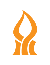 אוניברסיטת בן גוריון בנגבמדור קרנותטל': 08-6461233פקס:08-6472885אוניברסיטת בן גוריון בנגבמדור קרנותטל': 08-6461233פקס:08-6472885אוניברסיטת בן גוריון בנגבמדור קרנותטל': 08-6461233פקס:08-6472885אוניברסיטת בן גוריון בנגבמדור קרנותטל': 08-6461233פקס:08-6472885אוניברסיטת בן גוריון בנגבמדור קרנותטל': 08-6461233פקס:08-6472885בקשה להכרה כגמלאי/ת חוקר/ת חבר סגל קליני אקדמי בכיר/ה לשנת הלימודים תש_________בקשה להכרה כגמלאי/ת חוקר/ת חבר סגל קליני אקדמי בכיר/ה לשנת הלימודים תש_________בקשה להכרה כגמלאי/ת חוקר/ת חבר סגל קליני אקדמי בכיר/ה לשנת הלימודים תש_________בקשה להכרה כגמלאי/ת חוקר/ת חבר סגל קליני אקדמי בכיר/ה לשנת הלימודים תש_________בקשה להכרה כגמלאי/ת חוקר/ת חבר סגל קליני אקדמי בכיר/ה לשנת הלימודים תש_________בקשה להכרה כגמלאי/ת חוקר/ת חבר סגל קליני אקדמי בכיר/ה לשנת הלימודים תש_________בקשה להכרה כגמלאי/ת חוקר/ת חבר סגל קליני אקדמי בכיר/ה לשנת הלימודים תש_________בקשה להכרה כגמלאי/ת חוקר/ת חבר סגל קליני אקדמי בכיר/ה לשנת הלימודים תש_________בקשה להכרה כגמלאי/ת חוקר/ת חבר סגל קליני אקדמי בכיר/ה לשנת הלימודים תש_________בקשה להכרה כגמלאי/ת חוקר/ת חבר סגל קליני אקדמי בכיר/ה לשנת הלימודים תש_________בקשה להכרה כגמלאי/ת חוקר/ת חבר סגל קליני אקדמי בכיר/ה לשנת הלימודים תש_________בקשה להכרה כגמלאי/ת חוקר/ת חבר סגל קליני אקדמי בכיר/ה לשנת הלימודים תש_________בקשה להכרה כגמלאי/ת חוקר/ת חבר סגל קליני אקדמי בכיר/ה לשנת הלימודים תש_________בקשה להכרה כגמלאי/ת חוקר/ת חבר סגל קליני אקדמי בכיר/ה לשנת הלימודים תש_________בקשה להכרה כגמלאי/ת חוקר/ת חבר סגל קליני אקדמי בכיר/ה לשנת הלימודים תש_________בקשה להכרה כגמלאי/ת חוקר/ת חבר סגל קליני אקדמי בכיר/ה לשנת הלימודים תש_________בקשה להכרה כגמלאי/ת חוקר/ת חבר סגל קליני אקדמי בכיר/ה לשנת הלימודים תש_________בקשה להכרה כגמלאי/ת חוקר/ת חבר סגל קליני אקדמי בכיר/ה לשנת הלימודים תש_________בקשה להכרה כגמלאי/ת חוקר/ת חבר סגל קליני אקדמי בכיר/ה לשנת הלימודים תש_________בקשה להכרה כגמלאי/ת חוקר/ת חבר סגל קליני אקדמי בכיר/ה לשנת הלימודים תש_________בקשה להכרה כגמלאי/ת חוקר/ת חבר סגל קליני אקדמי בכיר/ה לשנת הלימודים תש_________בקשה להכרה כגמלאי/ת חוקר/ת חבר סגל קליני אקדמי בכיר/ה לשנת הלימודים תש_________גמלאי/ת יקר/ה, חשוב למלא את הטופס בשלמותו.יש להגיש את הטופס אחת לשנה על מנת לקבל את ההקצבה השנתית ולממש את השימוש בקרן מחקר לגמלאים.לתשומת ליבך יש לצרף את האסמכתאות הרלוונטיות בהתאם לנוהל ולמפורט בטופס. בקשה חסרה תוחזר אלייך לצורך השלמתה.גמלאי/ת יקר/ה, חשוב למלא את הטופס בשלמותו.יש להגיש את הטופס אחת לשנה על מנת לקבל את ההקצבה השנתית ולממש את השימוש בקרן מחקר לגמלאים.לתשומת ליבך יש לצרף את האסמכתאות הרלוונטיות בהתאם לנוהל ולמפורט בטופס. בקשה חסרה תוחזר אלייך לצורך השלמתה.גמלאי/ת יקר/ה, חשוב למלא את הטופס בשלמותו.יש להגיש את הטופס אחת לשנה על מנת לקבל את ההקצבה השנתית ולממש את השימוש בקרן מחקר לגמלאים.לתשומת ליבך יש לצרף את האסמכתאות הרלוונטיות בהתאם לנוהל ולמפורט בטופס. בקשה חסרה תוחזר אלייך לצורך השלמתה.גמלאי/ת יקר/ה, חשוב למלא את הטופס בשלמותו.יש להגיש את הטופס אחת לשנה על מנת לקבל את ההקצבה השנתית ולממש את השימוש בקרן מחקר לגמלאים.לתשומת ליבך יש לצרף את האסמכתאות הרלוונטיות בהתאם לנוהל ולמפורט בטופס. בקשה חסרה תוחזר אלייך לצורך השלמתה.גמלאי/ת יקר/ה, חשוב למלא את הטופס בשלמותו.יש להגיש את הטופס אחת לשנה על מנת לקבל את ההקצבה השנתית ולממש את השימוש בקרן מחקר לגמלאים.לתשומת ליבך יש לצרף את האסמכתאות הרלוונטיות בהתאם לנוהל ולמפורט בטופס. בקשה חסרה תוחזר אלייך לצורך השלמתה.גמלאי/ת יקר/ה, חשוב למלא את הטופס בשלמותו.יש להגיש את הטופס אחת לשנה על מנת לקבל את ההקצבה השנתית ולממש את השימוש בקרן מחקר לגמלאים.לתשומת ליבך יש לצרף את האסמכתאות הרלוונטיות בהתאם לנוהל ולמפורט בטופס. בקשה חסרה תוחזר אלייך לצורך השלמתה.גמלאי/ת יקר/ה, חשוב למלא את הטופס בשלמותו.יש להגיש את הטופס אחת לשנה על מנת לקבל את ההקצבה השנתית ולממש את השימוש בקרן מחקר לגמלאים.לתשומת ליבך יש לצרף את האסמכתאות הרלוונטיות בהתאם לנוהל ולמפורט בטופס. בקשה חסרה תוחזר אלייך לצורך השלמתה.גמלאי/ת יקר/ה, חשוב למלא את הטופס בשלמותו.יש להגיש את הטופס אחת לשנה על מנת לקבל את ההקצבה השנתית ולממש את השימוש בקרן מחקר לגמלאים.לתשומת ליבך יש לצרף את האסמכתאות הרלוונטיות בהתאם לנוהל ולמפורט בטופס. בקשה חסרה תוחזר אלייך לצורך השלמתה.גמלאי/ת יקר/ה, חשוב למלא את הטופס בשלמותו.יש להגיש את הטופס אחת לשנה על מנת לקבל את ההקצבה השנתית ולממש את השימוש בקרן מחקר לגמלאים.לתשומת ליבך יש לצרף את האסמכתאות הרלוונטיות בהתאם לנוהל ולמפורט בטופס. בקשה חסרה תוחזר אלייך לצורך השלמתה.גמלאי/ת יקר/ה, חשוב למלא את הטופס בשלמותו.יש להגיש את הטופס אחת לשנה על מנת לקבל את ההקצבה השנתית ולממש את השימוש בקרן מחקר לגמלאים.לתשומת ליבך יש לצרף את האסמכתאות הרלוונטיות בהתאם לנוהל ולמפורט בטופס. בקשה חסרה תוחזר אלייך לצורך השלמתה.גמלאי/ת יקר/ה, חשוב למלא את הטופס בשלמותו.יש להגיש את הטופס אחת לשנה על מנת לקבל את ההקצבה השנתית ולממש את השימוש בקרן מחקר לגמלאים.לתשומת ליבך יש לצרף את האסמכתאות הרלוונטיות בהתאם לנוהל ולמפורט בטופס. בקשה חסרה תוחזר אלייך לצורך השלמתה.גמלאי/ת יקר/ה, חשוב למלא את הטופס בשלמותו.יש להגיש את הטופס אחת לשנה על מנת לקבל את ההקצבה השנתית ולממש את השימוש בקרן מחקר לגמלאים.לתשומת ליבך יש לצרף את האסמכתאות הרלוונטיות בהתאם לנוהל ולמפורט בטופס. בקשה חסרה תוחזר אלייך לצורך השלמתה.גמלאי/ת יקר/ה, חשוב למלא את הטופס בשלמותו.יש להגיש את הטופס אחת לשנה על מנת לקבל את ההקצבה השנתית ולממש את השימוש בקרן מחקר לגמלאים.לתשומת ליבך יש לצרף את האסמכתאות הרלוונטיות בהתאם לנוהל ולמפורט בטופס. בקשה חסרה תוחזר אלייך לצורך השלמתה.גמלאי/ת יקר/ה, חשוב למלא את הטופס בשלמותו.יש להגיש את הטופס אחת לשנה על מנת לקבל את ההקצבה השנתית ולממש את השימוש בקרן מחקר לגמלאים.לתשומת ליבך יש לצרף את האסמכתאות הרלוונטיות בהתאם לנוהל ולמפורט בטופס. בקשה חסרה תוחזר אלייך לצורך השלמתה.גמלאי/ת יקר/ה, חשוב למלא את הטופס בשלמותו.יש להגיש את הטופס אחת לשנה על מנת לקבל את ההקצבה השנתית ולממש את השימוש בקרן מחקר לגמלאים.לתשומת ליבך יש לצרף את האסמכתאות הרלוונטיות בהתאם לנוהל ולמפורט בטופס. בקשה חסרה תוחזר אלייך לצורך השלמתה.גמלאי/ת יקר/ה, חשוב למלא את הטופס בשלמותו.יש להגיש את הטופס אחת לשנה על מנת לקבל את ההקצבה השנתית ולממש את השימוש בקרן מחקר לגמלאים.לתשומת ליבך יש לצרף את האסמכתאות הרלוונטיות בהתאם לנוהל ולמפורט בטופס. בקשה חסרה תוחזר אלייך לצורך השלמתה.גמלאי/ת יקר/ה, חשוב למלא את הטופס בשלמותו.יש להגיש את הטופס אחת לשנה על מנת לקבל את ההקצבה השנתית ולממש את השימוש בקרן מחקר לגמלאים.לתשומת ליבך יש לצרף את האסמכתאות הרלוונטיות בהתאם לנוהל ולמפורט בטופס. בקשה חסרה תוחזר אלייך לצורך השלמתה.גמלאי/ת יקר/ה, חשוב למלא את הטופס בשלמותו.יש להגיש את הטופס אחת לשנה על מנת לקבל את ההקצבה השנתית ולממש את השימוש בקרן מחקר לגמלאים.לתשומת ליבך יש לצרף את האסמכתאות הרלוונטיות בהתאם לנוהל ולמפורט בטופס. בקשה חסרה תוחזר אלייך לצורך השלמתה.גמלאי/ת יקר/ה, חשוב למלא את הטופס בשלמותו.יש להגיש את הטופס אחת לשנה על מנת לקבל את ההקצבה השנתית ולממש את השימוש בקרן מחקר לגמלאים.לתשומת ליבך יש לצרף את האסמכתאות הרלוונטיות בהתאם לנוהל ולמפורט בטופס. בקשה חסרה תוחזר אלייך לצורך השלמתה.גמלאי/ת יקר/ה, חשוב למלא את הטופס בשלמותו.יש להגיש את הטופס אחת לשנה על מנת לקבל את ההקצבה השנתית ולממש את השימוש בקרן מחקר לגמלאים.לתשומת ליבך יש לצרף את האסמכתאות הרלוונטיות בהתאם לנוהל ולמפורט בטופס. בקשה חסרה תוחזר אלייך לצורך השלמתה.גמלאי/ת יקר/ה, חשוב למלא את הטופס בשלמותו.יש להגיש את הטופס אחת לשנה על מנת לקבל את ההקצבה השנתית ולממש את השימוש בקרן מחקר לגמלאים.לתשומת ליבך יש לצרף את האסמכתאות הרלוונטיות בהתאם לנוהל ולמפורט בטופס. בקשה חסרה תוחזר אלייך לצורך השלמתה.גמלאי/ת יקר/ה, חשוב למלא את הטופס בשלמותו.יש להגיש את הטופס אחת לשנה על מנת לקבל את ההקצבה השנתית ולממש את השימוש בקרן מחקר לגמלאים.לתשומת ליבך יש לצרף את האסמכתאות הרלוונטיות בהתאם לנוהל ולמפורט בטופס. בקשה חסרה תוחזר אלייך לצורך השלמתה.גמלאי/ת יקר/ה, חשוב למלא את הטופס בשלמותו.יש להגיש את הטופס אחת לשנה על מנת לקבל את ההקצבה השנתית ולממש את השימוש בקרן מחקר לגמלאים.לתשומת ליבך יש לצרף את האסמכתאות הרלוונטיות בהתאם לנוהל ולמפורט בטופס. בקשה חסרה תוחזר אלייך לצורך השלמתה.גמלאי/ת יקר/ה, חשוב למלא את הטופס בשלמותו.יש להגיש את הטופס אחת לשנה על מנת לקבל את ההקצבה השנתית ולממש את השימוש בקרן מחקר לגמלאים.לתשומת ליבך יש לצרף את האסמכתאות הרלוונטיות בהתאם לנוהל ולמפורט בטופס. בקשה חסרה תוחזר אלייך לצורך השלמתה.גמלאי/ת יקר/ה, חשוב למלא את הטופס בשלמותו.יש להגיש את הטופס אחת לשנה על מנת לקבל את ההקצבה השנתית ולממש את השימוש בקרן מחקר לגמלאים.לתשומת ליבך יש לצרף את האסמכתאות הרלוונטיות בהתאם לנוהל ולמפורט בטופס. בקשה חסרה תוחזר אלייך לצורך השלמתה.גמלאי/ת יקר/ה, חשוב למלא את הטופס בשלמותו.יש להגיש את הטופס אחת לשנה על מנת לקבל את ההקצבה השנתית ולממש את השימוש בקרן מחקר לגמלאים.לתשומת ליבך יש לצרף את האסמכתאות הרלוונטיות בהתאם לנוהל ולמפורט בטופס. בקשה חסרה תוחזר אלייך לצורך השלמתה.גמלאי/ת יקר/ה, חשוב למלא את הטופס בשלמותו.יש להגיש את הטופס אחת לשנה על מנת לקבל את ההקצבה השנתית ולממש את השימוש בקרן מחקר לגמלאים.לתשומת ליבך יש לצרף את האסמכתאות הרלוונטיות בהתאם לנוהל ולמפורט בטופס. בקשה חסרה תוחזר אלייך לצורך השלמתה.פרטי הגמלאי/תפרטי הגמלאי/תפרטי הגמלאי/תפרטי הגמלאי/תפרטי הגמלאי/תפרטי הגמלאי/תפרטי הגמלאי/תפרטי הגמלאי/תפרטי הגמלאי/תפרטי הגמלאי/תפרטי הגמלאי/תפרטי הגמלאי/תפרטי הגמלאי/תפרטי הגמלאי/תפרטי הגמלאי/תפרטי הגמלאי/תפרטי הגמלאי/תפרטי הגמלאי/תפרטי הגמלאי/תפרטי הגמלאי/תפרטי הגמלאי/תפרטי הגמלאי/תפרטי הגמלאי/תפרטי הגמלאי/תפרטי הגמלאי/תפרטי הגמלאי/תפרטי הגמלאי/תשם פרטי ומשפחהשם פרטי ומשפחהשם פרטי ומשפחהשם פרטי ומשפחהשם פרטי ומשפחהשם פרטי ומשפחהשם פרטי ומשפחהשם פרטי ומשפחהשם פרטי ומשפחהשם פרטי ומשפחהשם פרטי ומשפחהשם פרטי ומשפחהשם פרטי ומשפחהשם פרטי ומשפחהשם פרטי ומשפחהשם פרטי ומשפחהשם פרטי ומשפחהשם פרטי ומשפחהשם פרטי ומשפחהפקולטהפקולטהפקולטהפקולטהמחלקהמחלקהמחלקהמחלקהמספר זהותטלפוןטלפוןטלפוןטלפוןדוא"לדוא"לדוא"לדוא"לתאריך פרישהתאריך פרישהתאריך פרישהתאריך פרישהתאריך פרישהמ. סעיף תקציבי-קרן מחקר לגמלאיםמ. סעיף תקציבי-קרן מחקר לגמלאיםמ. סעיף תקציבי-קרן מחקר לגמלאיםמ. סעיף תקציבי-קרן מחקר לגמלאיםמ. סעיף תקציבי-קרן מחקר לגמלאיםמ. סעיף תקציבי-קרן מחקר לגמלאיםמ. סעיף תקציבי-קרן מחקר לגמלאיםמ. סעיף תקציבי-קרן מחקר לגמלאיםמ. סעיף תקציבי-קרן מחקר לגמלאיםמ. סעיף תקציבי-קרן מחקר לגמלאיםמ. סעיף תקציבי-קרן מחקר לגמלאיםמ. סעיף תקציבי-קרן מחקר לגמלאיםמ. סעיף תקציבי-קרן מחקר לגמלאיםמ. סעיף תקציבי-קרן מחקר לגמלאיםמ. סעיף תקציבי-קרן מחקר לגמלאיםמ. סעיף תקציבי-קרן מחקר לגמלאיםמ. סעיף תקציבי-קרן מחקר לגמלאיםכתובת מגורים קבועהכתובת מגורים קבועהכתובת מגורים קבועהכתובת מגורים קבועהכתובת מגורים קבועהלהלן רשימת הקריטריונים המקנים זכות להקצאת כספים לקרן המחקר לגמלאים.בכדי לקבל  הקצבה שנתית ולממש את כספי קרן המחקר אני מצהיר כי אני עומד באופן מלא באחד או יותר מהקריטריונים מטה.לתשומת לבך, כל קריטריון המצוין על ידך חייב להיות רלוונטי לשנתיים האחרונות ממועד הגשת הבקשה.נא להשיב על השאלות ולהוסיף פרטים ונתונים, מפורטים ככל הניתן:להלן רשימת הקריטריונים המקנים זכות להקצאת כספים לקרן המחקר לגמלאים.בכדי לקבל  הקצבה שנתית ולממש את כספי קרן המחקר אני מצהיר כי אני עומד באופן מלא באחד או יותר מהקריטריונים מטה.לתשומת לבך, כל קריטריון המצוין על ידך חייב להיות רלוונטי לשנתיים האחרונות ממועד הגשת הבקשה.נא להשיב על השאלות ולהוסיף פרטים ונתונים, מפורטים ככל הניתן:להלן רשימת הקריטריונים המקנים זכות להקצאת כספים לקרן המחקר לגמלאים.בכדי לקבל  הקצבה שנתית ולממש את כספי קרן המחקר אני מצהיר כי אני עומד באופן מלא באחד או יותר מהקריטריונים מטה.לתשומת לבך, כל קריטריון המצוין על ידך חייב להיות רלוונטי לשנתיים האחרונות ממועד הגשת הבקשה.נא להשיב על השאלות ולהוסיף פרטים ונתונים, מפורטים ככל הניתן:להלן רשימת הקריטריונים המקנים זכות להקצאת כספים לקרן המחקר לגמלאים.בכדי לקבל  הקצבה שנתית ולממש את כספי קרן המחקר אני מצהיר כי אני עומד באופן מלא באחד או יותר מהקריטריונים מטה.לתשומת לבך, כל קריטריון המצוין על ידך חייב להיות רלוונטי לשנתיים האחרונות ממועד הגשת הבקשה.נא להשיב על השאלות ולהוסיף פרטים ונתונים, מפורטים ככל הניתן:להלן רשימת הקריטריונים המקנים זכות להקצאת כספים לקרן המחקר לגמלאים.בכדי לקבל  הקצבה שנתית ולממש את כספי קרן המחקר אני מצהיר כי אני עומד באופן מלא באחד או יותר מהקריטריונים מטה.לתשומת לבך, כל קריטריון המצוין על ידך חייב להיות רלוונטי לשנתיים האחרונות ממועד הגשת הבקשה.נא להשיב על השאלות ולהוסיף פרטים ונתונים, מפורטים ככל הניתן:להלן רשימת הקריטריונים המקנים זכות להקצאת כספים לקרן המחקר לגמלאים.בכדי לקבל  הקצבה שנתית ולממש את כספי קרן המחקר אני מצהיר כי אני עומד באופן מלא באחד או יותר מהקריטריונים מטה.לתשומת לבך, כל קריטריון המצוין על ידך חייב להיות רלוונטי לשנתיים האחרונות ממועד הגשת הבקשה.נא להשיב על השאלות ולהוסיף פרטים ונתונים, מפורטים ככל הניתן:להלן רשימת הקריטריונים המקנים זכות להקצאת כספים לקרן המחקר לגמלאים.בכדי לקבל  הקצבה שנתית ולממש את כספי קרן המחקר אני מצהיר כי אני עומד באופן מלא באחד או יותר מהקריטריונים מטה.לתשומת לבך, כל קריטריון המצוין על ידך חייב להיות רלוונטי לשנתיים האחרונות ממועד הגשת הבקשה.נא להשיב על השאלות ולהוסיף פרטים ונתונים, מפורטים ככל הניתן:להלן רשימת הקריטריונים המקנים זכות להקצאת כספים לקרן המחקר לגמלאים.בכדי לקבל  הקצבה שנתית ולממש את כספי קרן המחקר אני מצהיר כי אני עומד באופן מלא באחד או יותר מהקריטריונים מטה.לתשומת לבך, כל קריטריון המצוין על ידך חייב להיות רלוונטי לשנתיים האחרונות ממועד הגשת הבקשה.נא להשיב על השאלות ולהוסיף פרטים ונתונים, מפורטים ככל הניתן:להלן רשימת הקריטריונים המקנים זכות להקצאת כספים לקרן המחקר לגמלאים.בכדי לקבל  הקצבה שנתית ולממש את כספי קרן המחקר אני מצהיר כי אני עומד באופן מלא באחד או יותר מהקריטריונים מטה.לתשומת לבך, כל קריטריון המצוין על ידך חייב להיות רלוונטי לשנתיים האחרונות ממועד הגשת הבקשה.נא להשיב על השאלות ולהוסיף פרטים ונתונים, מפורטים ככל הניתן:להלן רשימת הקריטריונים המקנים זכות להקצאת כספים לקרן המחקר לגמלאים.בכדי לקבל  הקצבה שנתית ולממש את כספי קרן המחקר אני מצהיר כי אני עומד באופן מלא באחד או יותר מהקריטריונים מטה.לתשומת לבך, כל קריטריון המצוין על ידך חייב להיות רלוונטי לשנתיים האחרונות ממועד הגשת הבקשה.נא להשיב על השאלות ולהוסיף פרטים ונתונים, מפורטים ככל הניתן:להלן רשימת הקריטריונים המקנים זכות להקצאת כספים לקרן המחקר לגמלאים.בכדי לקבל  הקצבה שנתית ולממש את כספי קרן המחקר אני מצהיר כי אני עומד באופן מלא באחד או יותר מהקריטריונים מטה.לתשומת לבך, כל קריטריון המצוין על ידך חייב להיות רלוונטי לשנתיים האחרונות ממועד הגשת הבקשה.נא להשיב על השאלות ולהוסיף פרטים ונתונים, מפורטים ככל הניתן:להלן רשימת הקריטריונים המקנים זכות להקצאת כספים לקרן המחקר לגמלאים.בכדי לקבל  הקצבה שנתית ולממש את כספי קרן המחקר אני מצהיר כי אני עומד באופן מלא באחד או יותר מהקריטריונים מטה.לתשומת לבך, כל קריטריון המצוין על ידך חייב להיות רלוונטי לשנתיים האחרונות ממועד הגשת הבקשה.נא להשיב על השאלות ולהוסיף פרטים ונתונים, מפורטים ככל הניתן:להלן רשימת הקריטריונים המקנים זכות להקצאת כספים לקרן המחקר לגמלאים.בכדי לקבל  הקצבה שנתית ולממש את כספי קרן המחקר אני מצהיר כי אני עומד באופן מלא באחד או יותר מהקריטריונים מטה.לתשומת לבך, כל קריטריון המצוין על ידך חייב להיות רלוונטי לשנתיים האחרונות ממועד הגשת הבקשה.נא להשיב על השאלות ולהוסיף פרטים ונתונים, מפורטים ככל הניתן:להלן רשימת הקריטריונים המקנים זכות להקצאת כספים לקרן המחקר לגמלאים.בכדי לקבל  הקצבה שנתית ולממש את כספי קרן המחקר אני מצהיר כי אני עומד באופן מלא באחד או יותר מהקריטריונים מטה.לתשומת לבך, כל קריטריון המצוין על ידך חייב להיות רלוונטי לשנתיים האחרונות ממועד הגשת הבקשה.נא להשיב על השאלות ולהוסיף פרטים ונתונים, מפורטים ככל הניתן:להלן רשימת הקריטריונים המקנים זכות להקצאת כספים לקרן המחקר לגמלאים.בכדי לקבל  הקצבה שנתית ולממש את כספי קרן המחקר אני מצהיר כי אני עומד באופן מלא באחד או יותר מהקריטריונים מטה.לתשומת לבך, כל קריטריון המצוין על ידך חייב להיות רלוונטי לשנתיים האחרונות ממועד הגשת הבקשה.נא להשיב על השאלות ולהוסיף פרטים ונתונים, מפורטים ככל הניתן:להלן רשימת הקריטריונים המקנים זכות להקצאת כספים לקרן המחקר לגמלאים.בכדי לקבל  הקצבה שנתית ולממש את כספי קרן המחקר אני מצהיר כי אני עומד באופן מלא באחד או יותר מהקריטריונים מטה.לתשומת לבך, כל קריטריון המצוין על ידך חייב להיות רלוונטי לשנתיים האחרונות ממועד הגשת הבקשה.נא להשיב על השאלות ולהוסיף פרטים ונתונים, מפורטים ככל הניתן:להלן רשימת הקריטריונים המקנים זכות להקצאת כספים לקרן המחקר לגמלאים.בכדי לקבל  הקצבה שנתית ולממש את כספי קרן המחקר אני מצהיר כי אני עומד באופן מלא באחד או יותר מהקריטריונים מטה.לתשומת לבך, כל קריטריון המצוין על ידך חייב להיות רלוונטי לשנתיים האחרונות ממועד הגשת הבקשה.נא להשיב על השאלות ולהוסיף פרטים ונתונים, מפורטים ככל הניתן:להלן רשימת הקריטריונים המקנים זכות להקצאת כספים לקרן המחקר לגמלאים.בכדי לקבל  הקצבה שנתית ולממש את כספי קרן המחקר אני מצהיר כי אני עומד באופן מלא באחד או יותר מהקריטריונים מטה.לתשומת לבך, כל קריטריון המצוין על ידך חייב להיות רלוונטי לשנתיים האחרונות ממועד הגשת הבקשה.נא להשיב על השאלות ולהוסיף פרטים ונתונים, מפורטים ככל הניתן:להלן רשימת הקריטריונים המקנים זכות להקצאת כספים לקרן המחקר לגמלאים.בכדי לקבל  הקצבה שנתית ולממש את כספי קרן המחקר אני מצהיר כי אני עומד באופן מלא באחד או יותר מהקריטריונים מטה.לתשומת לבך, כל קריטריון המצוין על ידך חייב להיות רלוונטי לשנתיים האחרונות ממועד הגשת הבקשה.נא להשיב על השאלות ולהוסיף פרטים ונתונים, מפורטים ככל הניתן:להלן רשימת הקריטריונים המקנים זכות להקצאת כספים לקרן המחקר לגמלאים.בכדי לקבל  הקצבה שנתית ולממש את כספי קרן המחקר אני מצהיר כי אני עומד באופן מלא באחד או יותר מהקריטריונים מטה.לתשומת לבך, כל קריטריון המצוין על ידך חייב להיות רלוונטי לשנתיים האחרונות ממועד הגשת הבקשה.נא להשיב על השאלות ולהוסיף פרטים ונתונים, מפורטים ככל הניתן:להלן רשימת הקריטריונים המקנים זכות להקצאת כספים לקרן המחקר לגמלאים.בכדי לקבל  הקצבה שנתית ולממש את כספי קרן המחקר אני מצהיר כי אני עומד באופן מלא באחד או יותר מהקריטריונים מטה.לתשומת לבך, כל קריטריון המצוין על ידך חייב להיות רלוונטי לשנתיים האחרונות ממועד הגשת הבקשה.נא להשיב על השאלות ולהוסיף פרטים ונתונים, מפורטים ככל הניתן:להלן רשימת הקריטריונים המקנים זכות להקצאת כספים לקרן המחקר לגמלאים.בכדי לקבל  הקצבה שנתית ולממש את כספי קרן המחקר אני מצהיר כי אני עומד באופן מלא באחד או יותר מהקריטריונים מטה.לתשומת לבך, כל קריטריון המצוין על ידך חייב להיות רלוונטי לשנתיים האחרונות ממועד הגשת הבקשה.נא להשיב על השאלות ולהוסיף פרטים ונתונים, מפורטים ככל הניתן:להלן רשימת הקריטריונים המקנים זכות להקצאת כספים לקרן המחקר לגמלאים.בכדי לקבל  הקצבה שנתית ולממש את כספי קרן המחקר אני מצהיר כי אני עומד באופן מלא באחד או יותר מהקריטריונים מטה.לתשומת לבך, כל קריטריון המצוין על ידך חייב להיות רלוונטי לשנתיים האחרונות ממועד הגשת הבקשה.נא להשיב על השאלות ולהוסיף פרטים ונתונים, מפורטים ככל הניתן:להלן רשימת הקריטריונים המקנים זכות להקצאת כספים לקרן המחקר לגמלאים.בכדי לקבל  הקצבה שנתית ולממש את כספי קרן המחקר אני מצהיר כי אני עומד באופן מלא באחד או יותר מהקריטריונים מטה.לתשומת לבך, כל קריטריון המצוין על ידך חייב להיות רלוונטי לשנתיים האחרונות ממועד הגשת הבקשה.נא להשיב על השאלות ולהוסיף פרטים ונתונים, מפורטים ככל הניתן:להלן רשימת הקריטריונים המקנים זכות להקצאת כספים לקרן המחקר לגמלאים.בכדי לקבל  הקצבה שנתית ולממש את כספי קרן המחקר אני מצהיר כי אני עומד באופן מלא באחד או יותר מהקריטריונים מטה.לתשומת לבך, כל קריטריון המצוין על ידך חייב להיות רלוונטי לשנתיים האחרונות ממועד הגשת הבקשה.נא להשיב על השאלות ולהוסיף פרטים ונתונים, מפורטים ככל הניתן:להלן רשימת הקריטריונים המקנים זכות להקצאת כספים לקרן המחקר לגמלאים.בכדי לקבל  הקצבה שנתית ולממש את כספי קרן המחקר אני מצהיר כי אני עומד באופן מלא באחד או יותר מהקריטריונים מטה.לתשומת לבך, כל קריטריון המצוין על ידך חייב להיות רלוונטי לשנתיים האחרונות ממועד הגשת הבקשה.נא להשיב על השאלות ולהוסיף פרטים ונתונים, מפורטים ככל הניתן:להלן רשימת הקריטריונים המקנים זכות להקצאת כספים לקרן המחקר לגמלאים.בכדי לקבל  הקצבה שנתית ולממש את כספי קרן המחקר אני מצהיר כי אני עומד באופן מלא באחד או יותר מהקריטריונים מטה.לתשומת לבך, כל קריטריון המצוין על ידך חייב להיות רלוונטי לשנתיים האחרונות ממועד הגשת הבקשה.נא להשיב על השאלות ולהוסיף פרטים ונתונים, מפורטים ככל הניתן:קריטריוניםקריטריוניםקריטריוניםקריטריוניםקריטריוניםקריטריוניםקריטריוניםקריטריוניםקריטריוניםקריטריוניםקריטריוניםקריטריוניםקריטריוניםקריטריוניםקריטריוניםקריטריוניםקריטריוניםקריטריוניםקריטריוניםקריטריוניםקריטריוניםקריטריוניםפרטיםפרטיםפרטיםפרטיםפרטיםפרסמתי פרסום מדעי, אחד או יותר באזכור אוניברסיטת בן גוריון.פרסמתי פרסום מדעי, אחד או יותר באזכור אוניברסיטת בן גוריון.פרסמתי פרסום מדעי, אחד או יותר באזכור אוניברסיטת בן גוריון.פרסמתי פרסום מדעי, אחד או יותר באזכור אוניברסיטת בן גוריון.פרסמתי פרסום מדעי, אחד או יותר באזכור אוניברסיטת בן גוריון.פרסמתי פרסום מדעי, אחד או יותר באזכור אוניברסיטת בן גוריון.פרסמתי פרסום מדעי, אחד או יותר באזכור אוניברסיטת בן גוריון.פרסמתי פרסום מדעי, אחד או יותר באזכור אוניברסיטת בן גוריון.פרסמתי פרסום מדעי, אחד או יותר באזכור אוניברסיטת בן גוריון.פרסמתי פרסום מדעי, אחד או יותר באזכור אוניברסיטת בן גוריון.פרסמתי פרסום מדעי, אחד או יותר באזכור אוניברסיטת בן גוריון.פרסמתי פרסום מדעי, אחד או יותר באזכור אוניברסיטת בן גוריון.פרסמתי פרסום מדעי, אחד או יותר באזכור אוניברסיטת בן גוריון.פרסמתי פרסום מדעי, אחד או יותר באזכור אוניברסיטת בן גוריון.פרסמתי פרסום מדעי, אחד או יותר באזכור אוניברסיטת בן גוריון.פרסמתי פרסום מדעי, אחד או יותר באזכור אוניברסיטת בן גוריון.פרסמתי פרסום מדעי, אחד או יותר באזכור אוניברסיטת בן גוריון.פרסמתי פרסום מדעי, אחד או יותר באזכור אוניברסיטת בן גוריון.פרסמתי פרסום מדעי, אחד או יותר באזכור אוניברסיטת בן גוריון.פרסמתי פרסום מדעי, אחד או יותר באזכור אוניברסיטת בן גוריון.פרסמתי פרסום מדעי, אחד או יותר באזכור אוניברסיטת בן גוריון.פרסמתי פרסום מדעי, אחד או יותר באזכור אוניברסיטת בן גוריון.שנת הפרסוםשנת הפרסוםשם המאמר (יש לצרף עמוד ראשון לפרסום,  הכולל שנת פרסום ושיוך אקדמי של החוקר/ת)שם המאמר (יש לצרף עמוד ראשון לפרסום,  הכולל שנת פרסום ושיוך אקדמי של החוקר/ת)שם המאמר (יש לצרף עמוד ראשון לפרסום,  הכולל שנת פרסום ושיוך אקדמי של החוקר/ת)פרסמתי פרסום מדעי, אחד או יותר באזכור אוניברסיטת בן גוריון.פרסמתי פרסום מדעי, אחד או יותר באזכור אוניברסיטת בן גוריון.פרסמתי פרסום מדעי, אחד או יותר באזכור אוניברסיטת בן גוריון.פרסמתי פרסום מדעי, אחד או יותר באזכור אוניברסיטת בן גוריון.פרסמתי פרסום מדעי, אחד או יותר באזכור אוניברסיטת בן גוריון.פרסמתי פרסום מדעי, אחד או יותר באזכור אוניברסיטת בן גוריון.פרסמתי פרסום מדעי, אחד או יותר באזכור אוניברסיטת בן גוריון.פרסמתי פרסום מדעי, אחד או יותר באזכור אוניברסיטת בן גוריון.פרסמתי פרסום מדעי, אחד או יותר באזכור אוניברסיטת בן גוריון.פרסמתי פרסום מדעי, אחד או יותר באזכור אוניברסיטת בן גוריון.פרסמתי פרסום מדעי, אחד או יותר באזכור אוניברסיטת בן גוריון.פרסמתי פרסום מדעי, אחד או יותר באזכור אוניברסיטת בן גוריון.פרסמתי פרסום מדעי, אחד או יותר באזכור אוניברסיטת בן גוריון.פרסמתי פרסום מדעי, אחד או יותר באזכור אוניברסיטת בן גוריון.פרסמתי פרסום מדעי, אחד או יותר באזכור אוניברסיטת בן גוריון.פרסמתי פרסום מדעי, אחד או יותר באזכור אוניברסיטת בן גוריון.פרסמתי פרסום מדעי, אחד או יותר באזכור אוניברסיטת בן גוריון.פרסמתי פרסום מדעי, אחד או יותר באזכור אוניברסיטת בן גוריון.פרסמתי פרסום מדעי, אחד או יותר באזכור אוניברסיטת בן גוריון.פרסמתי פרסום מדעי, אחד או יותר באזכור אוניברסיטת בן גוריון.פרסמתי פרסום מדעי, אחד או יותר באזכור אוניברסיטת בן גוריון.פרסמתי פרסום מדעי, אחד או יותר באזכור אוניברסיטת בן גוריון.פרסמתי ספר, פרק בספר, אקדמי באוניברסיטת בן גוריון.פרסמתי ספר, פרק בספר, אקדמי באוניברסיטת בן גוריון.פרסמתי ספר, פרק בספר, אקדמי באוניברסיטת בן גוריון.פרסמתי ספר, פרק בספר, אקדמי באוניברסיטת בן גוריון.פרסמתי ספר, פרק בספר, אקדמי באוניברסיטת בן גוריון.פרסמתי ספר, פרק בספר, אקדמי באוניברסיטת בן גוריון.פרסמתי ספר, פרק בספר, אקדמי באוניברסיטת בן גוריון.פרסמתי ספר, פרק בספר, אקדמי באוניברסיטת בן גוריון.פרסמתי ספר, פרק בספר, אקדמי באוניברסיטת בן גוריון.פרסמתי ספר, פרק בספר, אקדמי באוניברסיטת בן גוריון.פרסמתי ספר, פרק בספר, אקדמי באוניברסיטת בן גוריון.פרסמתי ספר, פרק בספר, אקדמי באוניברסיטת בן גוריון.פרסמתי ספר, פרק בספר, אקדמי באוניברסיטת בן גוריון.פרסמתי ספר, פרק בספר, אקדמי באוניברסיטת בן גוריון.פרסמתי ספר, פרק בספר, אקדמי באוניברסיטת בן גוריון.פרסמתי ספר, פרק בספר, אקדמי באוניברסיטת בן גוריון.פרסמתי ספר, פרק בספר, אקדמי באוניברסיטת בן גוריון.פרסמתי ספר, פרק בספר, אקדמי באוניברסיטת בן גוריון.פרסמתי ספר, פרק בספר, אקדמי באוניברסיטת בן גוריון.פרסמתי ספר, פרק בספר, אקדמי באוניברסיטת בן גוריון.פרסמתי ספר, פרק בספר, אקדמי באוניברסיטת בן גוריון.פרסמתי ספר, פרק בספר, אקדמי באוניברסיטת בן גוריון.שנת הפרסוםשנת הפרסוםשם הספר/שם הפרק (יש לצרף עמוד ראשון לפרסום הספר ועמוד ראשון של הפרק)שם הספר/שם הפרק (יש לצרף עמוד ראשון לפרסום הספר ועמוד ראשון של הפרק)שם הספר/שם הפרק (יש לצרף עמוד ראשון לפרסום הספר ועמוד ראשון של הפרק)פרסמתי ספר, פרק בספר, אקדמי באוניברסיטת בן גוריון.פרסמתי ספר, פרק בספר, אקדמי באוניברסיטת בן גוריון.פרסמתי ספר, פרק בספר, אקדמי באוניברסיטת בן גוריון.פרסמתי ספר, פרק בספר, אקדמי באוניברסיטת בן גוריון.פרסמתי ספר, פרק בספר, אקדמי באוניברסיטת בן גוריון.פרסמתי ספר, פרק בספר, אקדמי באוניברסיטת בן גוריון.פרסמתי ספר, פרק בספר, אקדמי באוניברסיטת בן גוריון.פרסמתי ספר, פרק בספר, אקדמי באוניברסיטת בן גוריון.פרסמתי ספר, פרק בספר, אקדמי באוניברסיטת בן גוריון.פרסמתי ספר, פרק בספר, אקדמי באוניברסיטת בן גוריון.פרסמתי ספר, פרק בספר, אקדמי באוניברסיטת בן גוריון.פרסמתי ספר, פרק בספר, אקדמי באוניברסיטת בן גוריון.פרסמתי ספר, פרק בספר, אקדמי באוניברסיטת בן גוריון.פרסמתי ספר, פרק בספר, אקדמי באוניברסיטת בן גוריון.פרסמתי ספר, פרק בספר, אקדמי באוניברסיטת בן גוריון.פרסמתי ספר, פרק בספר, אקדמי באוניברסיטת בן גוריון.פרסמתי ספר, פרק בספר, אקדמי באוניברסיטת בן גוריון.פרסמתי ספר, פרק בספר, אקדמי באוניברסיטת בן גוריון.פרסמתי ספר, פרק בספר, אקדמי באוניברסיטת בן גוריון.פרסמתי ספר, פרק בספר, אקדמי באוניברסיטת בן גוריון.פרסמתי ספר, פרק בספר, אקדמי באוניברסיטת בן גוריון.פרסמתי ספר, פרק בספר, אקדמי באוניברסיטת בן גוריון.אני שותפ/ה במענק מחקר פעיל ו/או מבצע/ת מחקר קליני (יש לצרף טופס מינוי רשמי או פרסום בו מופיע שמך).אני שותפ/ה במענק מחקר פעיל ו/או מבצע/ת מחקר קליני (יש לצרף טופס מינוי רשמי או פרסום בו מופיע שמך).אני שותפ/ה במענק מחקר פעיל ו/או מבצע/ת מחקר קליני (יש לצרף טופס מינוי רשמי או פרסום בו מופיע שמך).אני שותפ/ה במענק מחקר פעיל ו/או מבצע/ת מחקר קליני (יש לצרף טופס מינוי רשמי או פרסום בו מופיע שמך).אני שותפ/ה במענק מחקר פעיל ו/או מבצע/ת מחקר קליני (יש לצרף טופס מינוי רשמי או פרסום בו מופיע שמך).אני שותפ/ה במענק מחקר פעיל ו/או מבצע/ת מחקר קליני (יש לצרף טופס מינוי רשמי או פרסום בו מופיע שמך).אני שותפ/ה במענק מחקר פעיל ו/או מבצע/ת מחקר קליני (יש לצרף טופס מינוי רשמי או פרסום בו מופיע שמך).אני שותפ/ה במענק מחקר פעיל ו/או מבצע/ת מחקר קליני (יש לצרף טופס מינוי רשמי או פרסום בו מופיע שמך).אני שותפ/ה במענק מחקר פעיל ו/או מבצע/ת מחקר קליני (יש לצרף טופס מינוי רשמי או פרסום בו מופיע שמך).אני שותפ/ה במענק מחקר פעיל ו/או מבצע/ת מחקר קליני (יש לצרף טופס מינוי רשמי או פרסום בו מופיע שמך).אני שותפ/ה במענק מחקר פעיל ו/או מבצע/ת מחקר קליני (יש לצרף טופס מינוי רשמי או פרסום בו מופיע שמך).אני שותפ/ה במענק מחקר פעיל ו/או מבצע/ת מחקר קליני (יש לצרף טופס מינוי רשמי או פרסום בו מופיע שמך).אני שותפ/ה במענק מחקר פעיל ו/או מבצע/ת מחקר קליני (יש לצרף טופס מינוי רשמי או פרסום בו מופיע שמך).אני שותפ/ה במענק מחקר פעיל ו/או מבצע/ת מחקר קליני (יש לצרף טופס מינוי רשמי או פרסום בו מופיע שמך).אני שותפ/ה במענק מחקר פעיל ו/או מבצע/ת מחקר קליני (יש לצרף טופס מינוי רשמי או פרסום בו מופיע שמך).אני שותפ/ה במענק מחקר פעיל ו/או מבצע/ת מחקר קליני (יש לצרף טופס מינוי רשמי או פרסום בו מופיע שמך).אני שותפ/ה במענק מחקר פעיל ו/או מבצע/ת מחקר קליני (יש לצרף טופס מינוי רשמי או פרסום בו מופיע שמך).אני שותפ/ה במענק מחקר פעיל ו/או מבצע/ת מחקר קליני (יש לצרף טופס מינוי רשמי או פרסום בו מופיע שמך).אני שותפ/ה במענק מחקר פעיל ו/או מבצע/ת מחקר קליני (יש לצרף טופס מינוי רשמי או פרסום בו מופיע שמך).אני שותפ/ה במענק מחקר פעיל ו/או מבצע/ת מחקר קליני (יש לצרף טופס מינוי רשמי או פרסום בו מופיע שמך).אני שותפ/ה במענק מחקר פעיל ו/או מבצע/ת מחקר קליני (יש לצרף טופס מינוי רשמי או פרסום בו מופיע שמך).אני שותפ/ה במענק מחקר פעיל ו/או מבצע/ת מחקר קליני (יש לצרף טופס מינוי רשמי או פרסום בו מופיע שמך).תקופת המחקרתקופת המחקרשם המחקרשם המחקרמספר סעיף תקציביאני שותפ/ה במענק מחקר פעיל ו/או מבצע/ת מחקר קליני (יש לצרף טופס מינוי רשמי או פרסום בו מופיע שמך).אני שותפ/ה במענק מחקר פעיל ו/או מבצע/ת מחקר קליני (יש לצרף טופס מינוי רשמי או פרסום בו מופיע שמך).אני שותפ/ה במענק מחקר פעיל ו/או מבצע/ת מחקר קליני (יש לצרף טופס מינוי רשמי או פרסום בו מופיע שמך).אני שותפ/ה במענק מחקר פעיל ו/או מבצע/ת מחקר קליני (יש לצרף טופס מינוי רשמי או פרסום בו מופיע שמך).אני שותפ/ה במענק מחקר פעיל ו/או מבצע/ת מחקר קליני (יש לצרף טופס מינוי רשמי או פרסום בו מופיע שמך).אני שותפ/ה במענק מחקר פעיל ו/או מבצע/ת מחקר קליני (יש לצרף טופס מינוי רשמי או פרסום בו מופיע שמך).אני שותפ/ה במענק מחקר פעיל ו/או מבצע/ת מחקר קליני (יש לצרף טופס מינוי רשמי או פרסום בו מופיע שמך).אני שותפ/ה במענק מחקר פעיל ו/או מבצע/ת מחקר קליני (יש לצרף טופס מינוי רשמי או פרסום בו מופיע שמך).אני שותפ/ה במענק מחקר פעיל ו/או מבצע/ת מחקר קליני (יש לצרף טופס מינוי רשמי או פרסום בו מופיע שמך).אני שותפ/ה במענק מחקר פעיל ו/או מבצע/ת מחקר קליני (יש לצרף טופס מינוי רשמי או פרסום בו מופיע שמך).אני שותפ/ה במענק מחקר פעיל ו/או מבצע/ת מחקר קליני (יש לצרף טופס מינוי רשמי או פרסום בו מופיע שמך).אני שותפ/ה במענק מחקר פעיל ו/או מבצע/ת מחקר קליני (יש לצרף טופס מינוי רשמי או פרסום בו מופיע שמך).אני שותפ/ה במענק מחקר פעיל ו/או מבצע/ת מחקר קליני (יש לצרף טופס מינוי רשמי או פרסום בו מופיע שמך).אני שותפ/ה במענק מחקר פעיל ו/או מבצע/ת מחקר קליני (יש לצרף טופס מינוי רשמי או פרסום בו מופיע שמך).אני שותפ/ה במענק מחקר פעיל ו/או מבצע/ת מחקר קליני (יש לצרף טופס מינוי רשמי או פרסום בו מופיע שמך).אני שותפ/ה במענק מחקר פעיל ו/או מבצע/ת מחקר קליני (יש לצרף טופס מינוי רשמי או פרסום בו מופיע שמך).אני שותפ/ה במענק מחקר פעיל ו/או מבצע/ת מחקר קליני (יש לצרף טופס מינוי רשמי או פרסום בו מופיע שמך).אני שותפ/ה במענק מחקר פעיל ו/או מבצע/ת מחקר קליני (יש לצרף טופס מינוי רשמי או פרסום בו מופיע שמך).אני שותפ/ה במענק מחקר פעיל ו/או מבצע/ת מחקר קליני (יש לצרף טופס מינוי רשמי או פרסום בו מופיע שמך).אני שותפ/ה במענק מחקר פעיל ו/או מבצע/ת מחקר קליני (יש לצרף טופס מינוי רשמי או פרסום בו מופיע שמך).אני שותפ/ה במענק מחקר פעיל ו/או מבצע/ת מחקר קליני (יש לצרף טופס מינוי רשמי או פרסום בו מופיע שמך).אני שותפ/ה במענק מחקר פעיל ו/או מבצע/ת מחקר קליני (יש לצרף טופס מינוי רשמי או פרסום בו מופיע שמך).אני מוזמנ/ת לכנס על מנת להציג מאמר/ פוסטר/ מארגן הכנס/ חבר בוועדה מדעית של כנס.אני מוזמנ/ת לכנס על מנת להציג מאמר/ פוסטר/ מארגן הכנס/ חבר בוועדה מדעית של כנס.אני מוזמנ/ת לכנס על מנת להציג מאמר/ פוסטר/ מארגן הכנס/ חבר בוועדה מדעית של כנס.אני מוזמנ/ת לכנס על מנת להציג מאמר/ פוסטר/ מארגן הכנס/ חבר בוועדה מדעית של כנס.אני מוזמנ/ת לכנס על מנת להציג מאמר/ פוסטר/ מארגן הכנס/ חבר בוועדה מדעית של כנס.אני מוזמנ/ת לכנס על מנת להציג מאמר/ פוסטר/ מארגן הכנס/ חבר בוועדה מדעית של כנס.אני מוזמנ/ת לכנס על מנת להציג מאמר/ פוסטר/ מארגן הכנס/ חבר בוועדה מדעית של כנס.אני מוזמנ/ת לכנס על מנת להציג מאמר/ פוסטר/ מארגן הכנס/ חבר בוועדה מדעית של כנס.אני מוזמנ/ת לכנס על מנת להציג מאמר/ פוסטר/ מארגן הכנס/ חבר בוועדה מדעית של כנס.אני מוזמנ/ת לכנס על מנת להציג מאמר/ פוסטר/ מארגן הכנס/ חבר בוועדה מדעית של כנס.אני מוזמנ/ת לכנס על מנת להציג מאמר/ פוסטר/ מארגן הכנס/ חבר בוועדה מדעית של כנס.אני מוזמנ/ת לכנס על מנת להציג מאמר/ פוסטר/ מארגן הכנס/ חבר בוועדה מדעית של כנס.אני מוזמנ/ת לכנס על מנת להציג מאמר/ פוסטר/ מארגן הכנס/ חבר בוועדה מדעית של כנס.אני מוזמנ/ת לכנס על מנת להציג מאמר/ פוסטר/ מארגן הכנס/ חבר בוועדה מדעית של כנס.אני מוזמנ/ת לכנס על מנת להציג מאמר/ פוסטר/ מארגן הכנס/ חבר בוועדה מדעית של כנס.אני מוזמנ/ת לכנס על מנת להציג מאמר/ פוסטר/ מארגן הכנס/ חבר בוועדה מדעית של כנס.אני מוזמנ/ת לכנס על מנת להציג מאמר/ פוסטר/ מארגן הכנס/ חבר בוועדה מדעית של כנס.אני מוזמנ/ת לכנס על מנת להציג מאמר/ פוסטר/ מארגן הכנס/ חבר בוועדה מדעית של כנס.אני מוזמנ/ת לכנס על מנת להציג מאמר/ פוסטר/ מארגן הכנס/ חבר בוועדה מדעית של כנס.אני מוזמנ/ת לכנס על מנת להציג מאמר/ פוסטר/ מארגן הכנס/ חבר בוועדה מדעית של כנס.אני מוזמנ/ת לכנס על מנת להציג מאמר/ פוסטר/ מארגן הכנס/ חבר בוועדה מדעית של כנס.אני מוזמנ/ת לכנס על מנת להציג מאמר/ פוסטר/ מארגן הכנס/ חבר בוועדה מדעית של כנס.תאריך הכנסתאריך הכנסשם הכנס (יש לצרף אסמכתא, כולל תכנית הכנס בה מופיע שמך עם שיוך אקדמי)שם הכנס (יש לצרף אסמכתא, כולל תכנית הכנס בה מופיע שמך עם שיוך אקדמי)שם הכנס (יש לצרף אסמכתא, כולל תכנית הכנס בה מופיע שמך עם שיוך אקדמי)אני מוזמנ/ת לכנס על מנת להציג מאמר/ פוסטר/ מארגן הכנס/ חבר בוועדה מדעית של כנס.אני מוזמנ/ת לכנס על מנת להציג מאמר/ פוסטר/ מארגן הכנס/ חבר בוועדה מדעית של כנס.אני מוזמנ/ת לכנס על מנת להציג מאמר/ פוסטר/ מארגן הכנס/ חבר בוועדה מדעית של כנס.אני מוזמנ/ת לכנס על מנת להציג מאמר/ פוסטר/ מארגן הכנס/ חבר בוועדה מדעית של כנס.אני מוזמנ/ת לכנס על מנת להציג מאמר/ פוסטר/ מארגן הכנס/ חבר בוועדה מדעית של כנס.אני מוזמנ/ת לכנס על מנת להציג מאמר/ פוסטר/ מארגן הכנס/ חבר בוועדה מדעית של כנס.אני מוזמנ/ת לכנס על מנת להציג מאמר/ פוסטר/ מארגן הכנס/ חבר בוועדה מדעית של כנס.אני מוזמנ/ת לכנס על מנת להציג מאמר/ פוסטר/ מארגן הכנס/ חבר בוועדה מדעית של כנס.אני מוזמנ/ת לכנס על מנת להציג מאמר/ פוסטר/ מארגן הכנס/ חבר בוועדה מדעית של כנס.אני מוזמנ/ת לכנס על מנת להציג מאמר/ פוסטר/ מארגן הכנס/ חבר בוועדה מדעית של כנס.אני מוזמנ/ת לכנס על מנת להציג מאמר/ פוסטר/ מארגן הכנס/ חבר בוועדה מדעית של כנס.אני מוזמנ/ת לכנס על מנת להציג מאמר/ פוסטר/ מארגן הכנס/ חבר בוועדה מדעית של כנס.אני מוזמנ/ת לכנס על מנת להציג מאמר/ פוסטר/ מארגן הכנס/ חבר בוועדה מדעית של כנס.אני מוזמנ/ת לכנס על מנת להציג מאמר/ פוסטר/ מארגן הכנס/ חבר בוועדה מדעית של כנס.אני מוזמנ/ת לכנס על מנת להציג מאמר/ פוסטר/ מארגן הכנס/ חבר בוועדה מדעית של כנס.אני מוזמנ/ת לכנס על מנת להציג מאמר/ פוסטר/ מארגן הכנס/ חבר בוועדה מדעית של כנס.אני מוזמנ/ת לכנס על מנת להציג מאמר/ פוסטר/ מארגן הכנס/ חבר בוועדה מדעית של כנס.אני מוזמנ/ת לכנס על מנת להציג מאמר/ פוסטר/ מארגן הכנס/ חבר בוועדה מדעית של כנס.אני מוזמנ/ת לכנס על מנת להציג מאמר/ פוסטר/ מארגן הכנס/ חבר בוועדה מדעית של כנס.אני מוזמנ/ת לכנס על מנת להציג מאמר/ פוסטר/ מארגן הכנס/ חבר בוועדה מדעית של כנס.אני מוזמנ/ת לכנס על מנת להציג מאמר/ פוסטר/ מארגן הכנס/ חבר בוועדה מדעית של כנס.אני מוזמנ/ת לכנס על מנת להציג מאמר/ פוסטר/ מארגן הכנס/ חבר בוועדה מדעית של כנס.אני מנחה נוספ/ת של תלמידים בפקולטה לעבודות גמר ו/או מתמחים במדעי היסוד (2). יש לצרף מסמך רלוונטי.אני מנחה נוספ/ת של תלמידים בפקולטה לעבודות גמר ו/או מתמחים במדעי היסוד (2). יש לצרף מסמך רלוונטי.אני מנחה נוספ/ת של תלמידים בפקולטה לעבודות גמר ו/או מתמחים במדעי היסוד (2). יש לצרף מסמך רלוונטי.אני מנחה נוספ/ת של תלמידים בפקולטה לעבודות גמר ו/או מתמחים במדעי היסוד (2). יש לצרף מסמך רלוונטי.אני מנחה נוספ/ת של תלמידים בפקולטה לעבודות גמר ו/או מתמחים במדעי היסוד (2). יש לצרף מסמך רלוונטי.אני מנחה נוספ/ת של תלמידים בפקולטה לעבודות גמר ו/או מתמחים במדעי היסוד (2). יש לצרף מסמך רלוונטי.אני מנחה נוספ/ת של תלמידים בפקולטה לעבודות גמר ו/או מתמחים במדעי היסוד (2). יש לצרף מסמך רלוונטי.אני מנחה נוספ/ת של תלמידים בפקולטה לעבודות גמר ו/או מתמחים במדעי היסוד (2). יש לצרף מסמך רלוונטי.אני מנחה נוספ/ת של תלמידים בפקולטה לעבודות גמר ו/או מתמחים במדעי היסוד (2). יש לצרף מסמך רלוונטי.אני מנחה נוספ/ת של תלמידים בפקולטה לעבודות גמר ו/או מתמחים במדעי היסוד (2). יש לצרף מסמך רלוונטי.אני מנחה נוספ/ת של תלמידים בפקולטה לעבודות גמר ו/או מתמחים במדעי היסוד (2). יש לצרף מסמך רלוונטי.אני מנחה נוספ/ת של תלמידים בפקולטה לעבודות גמר ו/או מתמחים במדעי היסוד (2). יש לצרף מסמך רלוונטי.אני מנחה נוספ/ת של תלמידים בפקולטה לעבודות גמר ו/או מתמחים במדעי היסוד (2). יש לצרף מסמך רלוונטי.אני מנחה נוספ/ת של תלמידים בפקולטה לעבודות גמר ו/או מתמחים במדעי היסוד (2). יש לצרף מסמך רלוונטי.אני מנחה נוספ/ת של תלמידים בפקולטה לעבודות גמר ו/או מתמחים במדעי היסוד (2). יש לצרף מסמך רלוונטי.אני מנחה נוספ/ת של תלמידים בפקולטה לעבודות גמר ו/או מתמחים במדעי היסוד (2). יש לצרף מסמך רלוונטי.אני מנחה נוספ/ת של תלמידים בפקולטה לעבודות גמר ו/או מתמחים במדעי היסוד (2). יש לצרף מסמך רלוונטי.אני מנחה נוספ/ת של תלמידים בפקולטה לעבודות גמר ו/או מתמחים במדעי היסוד (2). יש לצרף מסמך רלוונטי.אני מנחה נוספ/ת של תלמידים בפקולטה לעבודות גמר ו/או מתמחים במדעי היסוד (2). יש לצרף מסמך רלוונטי.אני מנחה נוספ/ת של תלמידים בפקולטה לעבודות גמר ו/או מתמחים במדעי היסוד (2). יש לצרף מסמך רלוונטי.אני מנחה נוספ/ת של תלמידים בפקולטה לעבודות גמר ו/או מתמחים במדעי היסוד (2). יש לצרף מסמך רלוונטי.אני מנחה נוספ/ת של תלמידים בפקולטה לעבודות גמר ו/או מתמחים במדעי היסוד (2). יש לצרף מסמך רלוונטי.פרט/י את שמות התלמידים והתארים:פרט/י את שמות התלמידים והתארים:פרט/י את שמות התלמידים והתארים:פרט/י את שמות התלמידים והתארים:פרט/י את שמות התלמידים והתארים:אני מנחה נוספ/ת של תלמידים בפקולטה לעבודות גמר ו/או מתמחים במדעי היסוד (2). יש לצרף מסמך רלוונטי.אני מנחה נוספ/ת של תלמידים בפקולטה לעבודות גמר ו/או מתמחים במדעי היסוד (2). יש לצרף מסמך רלוונטי.אני מנחה נוספ/ת של תלמידים בפקולטה לעבודות גמר ו/או מתמחים במדעי היסוד (2). יש לצרף מסמך רלוונטי.אני מנחה נוספ/ת של תלמידים בפקולטה לעבודות גמר ו/או מתמחים במדעי היסוד (2). יש לצרף מסמך רלוונטי.אני מנחה נוספ/ת של תלמידים בפקולטה לעבודות גמר ו/או מתמחים במדעי היסוד (2). יש לצרף מסמך רלוונטי.אני מנחה נוספ/ת של תלמידים בפקולטה לעבודות גמר ו/או מתמחים במדעי היסוד (2). יש לצרף מסמך רלוונטי.אני מנחה נוספ/ת של תלמידים בפקולטה לעבודות גמר ו/או מתמחים במדעי היסוד (2). יש לצרף מסמך רלוונטי.אני מנחה נוספ/ת של תלמידים בפקולטה לעבודות גמר ו/או מתמחים במדעי היסוד (2). יש לצרף מסמך רלוונטי.אני מנחה נוספ/ת של תלמידים בפקולטה לעבודות גמר ו/או מתמחים במדעי היסוד (2). יש לצרף מסמך רלוונטי.אני מנחה נוספ/ת של תלמידים בפקולטה לעבודות גמר ו/או מתמחים במדעי היסוד (2). יש לצרף מסמך רלוונטי.אני מנחה נוספ/ת של תלמידים בפקולטה לעבודות גמר ו/או מתמחים במדעי היסוד (2). יש לצרף מסמך רלוונטי.אני מנחה נוספ/ת של תלמידים בפקולטה לעבודות גמר ו/או מתמחים במדעי היסוד (2). יש לצרף מסמך רלוונטי.אני מנחה נוספ/ת של תלמידים בפקולטה לעבודות גמר ו/או מתמחים במדעי היסוד (2). יש לצרף מסמך רלוונטי.אני מנחה נוספ/ת של תלמידים בפקולטה לעבודות גמר ו/או מתמחים במדעי היסוד (2). יש לצרף מסמך רלוונטי.אני מנחה נוספ/ת של תלמידים בפקולטה לעבודות גמר ו/או מתמחים במדעי היסוד (2). יש לצרף מסמך רלוונטי.אני מנחה נוספ/ת של תלמידים בפקולטה לעבודות גמר ו/או מתמחים במדעי היסוד (2). יש לצרף מסמך רלוונטי.אני מנחה נוספ/ת של תלמידים בפקולטה לעבודות גמר ו/או מתמחים במדעי היסוד (2). יש לצרף מסמך רלוונטי.אני מנחה נוספ/ת של תלמידים בפקולטה לעבודות גמר ו/או מתמחים במדעי היסוד (2). יש לצרף מסמך רלוונטי.אני מנחה נוספ/ת של תלמידים בפקולטה לעבודות גמר ו/או מתמחים במדעי היסוד (2). יש לצרף מסמך רלוונטי.אני מנחה נוספ/ת של תלמידים בפקולטה לעבודות גמר ו/או מתמחים במדעי היסוד (2). יש לצרף מסמך רלוונטי.אני מנחה נוספ/ת של תלמידים בפקולטה לעבודות גמר ו/או מתמחים במדעי היסוד (2). יש לצרף מסמך רלוונטי.אני מנחה נוספ/ת של תלמידים בפקולטה לעבודות גמר ו/או מתמחים במדעי היסוד (2). יש לצרף מסמך רלוונטי.אני מלמד/ת באוניברסיטת בן גוריון בהתנדבות (ללא שכר). יש לצרף אישור רמ"ח.אני מלמד/ת באוניברסיטת בן גוריון בהתנדבות (ללא שכר). יש לצרף אישור רמ"ח.אני מלמד/ת באוניברסיטת בן גוריון בהתנדבות (ללא שכר). יש לצרף אישור רמ"ח.אני מלמד/ת באוניברסיטת בן גוריון בהתנדבות (ללא שכר). יש לצרף אישור רמ"ח.אני מלמד/ת באוניברסיטת בן גוריון בהתנדבות (ללא שכר). יש לצרף אישור רמ"ח.אני מלמד/ת באוניברסיטת בן גוריון בהתנדבות (ללא שכר). יש לצרף אישור רמ"ח.אני מלמד/ת באוניברסיטת בן גוריון בהתנדבות (ללא שכר). יש לצרף אישור רמ"ח.אני מלמד/ת באוניברסיטת בן גוריון בהתנדבות (ללא שכר). יש לצרף אישור רמ"ח.אני מלמד/ת באוניברסיטת בן גוריון בהתנדבות (ללא שכר). יש לצרף אישור רמ"ח.אני מלמד/ת באוניברסיטת בן גוריון בהתנדבות (ללא שכר). יש לצרף אישור רמ"ח.אני מלמד/ת באוניברסיטת בן גוריון בהתנדבות (ללא שכר). יש לצרף אישור רמ"ח.אני מלמד/ת באוניברסיטת בן גוריון בהתנדבות (ללא שכר). יש לצרף אישור רמ"ח.אני מלמד/ת באוניברסיטת בן גוריון בהתנדבות (ללא שכר). יש לצרף אישור רמ"ח.אני מלמד/ת באוניברסיטת בן גוריון בהתנדבות (ללא שכר). יש לצרף אישור רמ"ח.אני מלמד/ת באוניברסיטת בן גוריון בהתנדבות (ללא שכר). יש לצרף אישור רמ"ח.אני מלמד/ת באוניברסיטת בן גוריון בהתנדבות (ללא שכר). יש לצרף אישור רמ"ח.אני מלמד/ת באוניברסיטת בן גוריון בהתנדבות (ללא שכר). יש לצרף אישור רמ"ח.אני מלמד/ת באוניברסיטת בן גוריון בהתנדבות (ללא שכר). יש לצרף אישור רמ"ח.אני מלמד/ת באוניברסיטת בן גוריון בהתנדבות (ללא שכר). יש לצרף אישור רמ"ח.אני מלמד/ת באוניברסיטת בן גוריון בהתנדבות (ללא שכר). יש לצרף אישור רמ"ח.אני מלמד/ת באוניברסיטת בן גוריון בהתנדבות (ללא שכר). יש לצרף אישור רמ"ח.אני מלמד/ת באוניברסיטת בן גוריון בהתנדבות (ללא שכר). יש לצרף אישור רמ"ח.פרט/י את שמות הקורסים/תחום סבב קליני:פרט/י את שמות הקורסים/תחום סבב קליני:פרט/י את שמות הקורסים/תחום סבב קליני:פרט/י את שמות הקורסים/תחום סבב קליני:פרט/י את שמות הקורסים/תחום סבב קליני:אני מלמד/ת באוניברסיטת בן גוריון בהתנדבות (ללא שכר). יש לצרף אישור רמ"ח.אני מלמד/ת באוניברסיטת בן גוריון בהתנדבות (ללא שכר). יש לצרף אישור רמ"ח.אני מלמד/ת באוניברסיטת בן גוריון בהתנדבות (ללא שכר). יש לצרף אישור רמ"ח.אני מלמד/ת באוניברסיטת בן גוריון בהתנדבות (ללא שכר). יש לצרף אישור רמ"ח.אני מלמד/ת באוניברסיטת בן גוריון בהתנדבות (ללא שכר). יש לצרף אישור רמ"ח.אני מלמד/ת באוניברסיטת בן גוריון בהתנדבות (ללא שכר). יש לצרף אישור רמ"ח.אני מלמד/ת באוניברסיטת בן גוריון בהתנדבות (ללא שכר). יש לצרף אישור רמ"ח.אני מלמד/ת באוניברסיטת בן גוריון בהתנדבות (ללא שכר). יש לצרף אישור רמ"ח.אני מלמד/ת באוניברסיטת בן גוריון בהתנדבות (ללא שכר). יש לצרף אישור רמ"ח.אני מלמד/ת באוניברסיטת בן גוריון בהתנדבות (ללא שכר). יש לצרף אישור רמ"ח.אני מלמד/ת באוניברסיטת בן גוריון בהתנדבות (ללא שכר). יש לצרף אישור רמ"ח.אני מלמד/ת באוניברסיטת בן גוריון בהתנדבות (ללא שכר). יש לצרף אישור רמ"ח.אני מלמד/ת באוניברסיטת בן גוריון בהתנדבות (ללא שכר). יש לצרף אישור רמ"ח.אני מלמד/ת באוניברסיטת בן גוריון בהתנדבות (ללא שכר). יש לצרף אישור רמ"ח.אני מלמד/ת באוניברסיטת בן גוריון בהתנדבות (ללא שכר). יש לצרף אישור רמ"ח.אני מלמד/ת באוניברסיטת בן גוריון בהתנדבות (ללא שכר). יש לצרף אישור רמ"ח.אני מלמד/ת באוניברסיטת בן גוריון בהתנדבות (ללא שכר). יש לצרף אישור רמ"ח.אני מלמד/ת באוניברסיטת בן גוריון בהתנדבות (ללא שכר). יש לצרף אישור רמ"ח.אני מלמד/ת באוניברסיטת בן גוריון בהתנדבות (ללא שכר). יש לצרף אישור רמ"ח.אני מלמד/ת באוניברסיטת בן גוריון בהתנדבות (ללא שכר). יש לצרף אישור רמ"ח.אני מלמד/ת באוניברסיטת בן גוריון בהתנדבות (ללא שכר). יש לצרף אישור רמ"ח.אני מלמד/ת באוניברסיטת בן גוריון בהתנדבות (ללא שכר). יש לצרף אישור רמ"ח.אני מלמד/ת באוניברסיטת בן גוריון בהתנדבות (ללא שכר). יש לצרף אישור רמ"ח.אני מלמד/ת באוניברסיטת בן גוריון בהתנדבות (ללא שכר). יש לצרף אישור רמ"ח.אני מלמד/ת באוניברסיטת בן גוריון בהתנדבות (ללא שכר). יש לצרף אישור רמ"ח.אני מלמד/ת באוניברסיטת בן גוריון בהתנדבות (ללא שכר). יש לצרף אישור רמ"ח.אני מלמד/ת באוניברסיטת בן גוריון בהתנדבות (ללא שכר). יש לצרף אישור רמ"ח.אני מלמד/ת באוניברסיטת בן גוריון בהתנדבות (ללא שכר). יש לצרף אישור רמ"ח.אני מלמד/ת באוניברסיטת בן גוריון בהתנדבות (ללא שכר). יש לצרף אישור רמ"ח.אני מלמד/ת באוניברסיטת בן גוריון בהתנדבות (ללא שכר). יש לצרף אישור רמ"ח.אני מלמד/ת באוניברסיטת בן גוריון בהתנדבות (ללא שכר). יש לצרף אישור רמ"ח.אני מלמד/ת באוניברסיטת בן גוריון בהתנדבות (ללא שכר). יש לצרף אישור רמ"ח.אני מלמד/ת באוניברסיטת בן גוריון בהתנדבות (ללא שכר). יש לצרף אישור רמ"ח.אני מלמד/ת באוניברסיטת בן גוריון בהתנדבות (ללא שכר). יש לצרף אישור רמ"ח.אני מלמד/ת באוניברסיטת בן גוריון בהתנדבות (ללא שכר). יש לצרף אישור רמ"ח.אני מלמד/ת באוניברסיטת בן גוריון בהתנדבות (ללא שכר). יש לצרף אישור רמ"ח.אני מלמד/ת באוניברסיטת בן גוריון בהתנדבות (ללא שכר). יש לצרף אישור רמ"ח.אני מלמד/ת באוניברסיטת בן גוריון בהתנדבות (ללא שכר). יש לצרף אישור רמ"ח.אני מלמד/ת באוניברסיטת בן גוריון בהתנדבות (ללא שכר). יש לצרף אישור רמ"ח.אני מלמד/ת באוניברסיטת בן גוריון בהתנדבות (ללא שכר). יש לצרף אישור רמ"ח.אני מלמד/ת באוניברסיטת בן גוריון בהתנדבות (ללא שכר). יש לצרף אישור רמ"ח.אני מלמד/ת באוניברסיטת בן גוריון בהתנדבות (ללא שכר). יש לצרף אישור רמ"ח.אני מלמד/ת באוניברסיטת בן גוריון בהתנדבות (ללא שכר). יש לצרף אישור רמ"ח.אני מלמד/ת באוניברסיטת בן גוריון בהתנדבות (ללא שכר). יש לצרף אישור רמ"ח.סמסטרסמסטרסמסטרשנהשנהאני שופט/ת עבודות (עבודות דוקטורט/תזות/מאמרים לכתבי עת וספרים). יש לצרף מסמך רלוונטי.אם מדובר על עבודת שיפוט של סטודנט מאב"ג- מספיקה עבודת שיפוט אחת.אם מדובר על עבודת סטודנט חיצוני- אז מינימום 2 עבודת לשיפוט.אני שופט/ת עבודות (עבודות דוקטורט/תזות/מאמרים לכתבי עת וספרים). יש לצרף מסמך רלוונטי.אם מדובר על עבודת שיפוט של סטודנט מאב"ג- מספיקה עבודת שיפוט אחת.אם מדובר על עבודת סטודנט חיצוני- אז מינימום 2 עבודת לשיפוט.אני שופט/ת עבודות (עבודות דוקטורט/תזות/מאמרים לכתבי עת וספרים). יש לצרף מסמך רלוונטי.אם מדובר על עבודת שיפוט של סטודנט מאב"ג- מספיקה עבודת שיפוט אחת.אם מדובר על עבודת סטודנט חיצוני- אז מינימום 2 עבודת לשיפוט.אני שופט/ת עבודות (עבודות דוקטורט/תזות/מאמרים לכתבי עת וספרים). יש לצרף מסמך רלוונטי.אם מדובר על עבודת שיפוט של סטודנט מאב"ג- מספיקה עבודת שיפוט אחת.אם מדובר על עבודת סטודנט חיצוני- אז מינימום 2 עבודת לשיפוט.אני שופט/ת עבודות (עבודות דוקטורט/תזות/מאמרים לכתבי עת וספרים). יש לצרף מסמך רלוונטי.אם מדובר על עבודת שיפוט של סטודנט מאב"ג- מספיקה עבודת שיפוט אחת.אם מדובר על עבודת סטודנט חיצוני- אז מינימום 2 עבודת לשיפוט.אני שופט/ת עבודות (עבודות דוקטורט/תזות/מאמרים לכתבי עת וספרים). יש לצרף מסמך רלוונטי.אם מדובר על עבודת שיפוט של סטודנט מאב"ג- מספיקה עבודת שיפוט אחת.אם מדובר על עבודת סטודנט חיצוני- אז מינימום 2 עבודת לשיפוט.אני שופט/ת עבודות (עבודות דוקטורט/תזות/מאמרים לכתבי עת וספרים). יש לצרף מסמך רלוונטי.אם מדובר על עבודת שיפוט של סטודנט מאב"ג- מספיקה עבודת שיפוט אחת.אם מדובר על עבודת סטודנט חיצוני- אז מינימום 2 עבודת לשיפוט.אני שופט/ת עבודות (עבודות דוקטורט/תזות/מאמרים לכתבי עת וספרים). יש לצרף מסמך רלוונטי.אם מדובר על עבודת שיפוט של סטודנט מאב"ג- מספיקה עבודת שיפוט אחת.אם מדובר על עבודת סטודנט חיצוני- אז מינימום 2 עבודת לשיפוט.אני שופט/ת עבודות (עבודות דוקטורט/תזות/מאמרים לכתבי עת וספרים). יש לצרף מסמך רלוונטי.אם מדובר על עבודת שיפוט של סטודנט מאב"ג- מספיקה עבודת שיפוט אחת.אם מדובר על עבודת סטודנט חיצוני- אז מינימום 2 עבודת לשיפוט.אני שופט/ת עבודות (עבודות דוקטורט/תזות/מאמרים לכתבי עת וספרים). יש לצרף מסמך רלוונטי.אם מדובר על עבודת שיפוט של סטודנט מאב"ג- מספיקה עבודת שיפוט אחת.אם מדובר על עבודת סטודנט חיצוני- אז מינימום 2 עבודת לשיפוט.אני שופט/ת עבודות (עבודות דוקטורט/תזות/מאמרים לכתבי עת וספרים). יש לצרף מסמך רלוונטי.אם מדובר על עבודת שיפוט של סטודנט מאב"ג- מספיקה עבודת שיפוט אחת.אם מדובר על עבודת סטודנט חיצוני- אז מינימום 2 עבודת לשיפוט.אני שופט/ת עבודות (עבודות דוקטורט/תזות/מאמרים לכתבי עת וספרים). יש לצרף מסמך רלוונטי.אם מדובר על עבודת שיפוט של סטודנט מאב"ג- מספיקה עבודת שיפוט אחת.אם מדובר על עבודת סטודנט חיצוני- אז מינימום 2 עבודת לשיפוט.אני שופט/ת עבודות (עבודות דוקטורט/תזות/מאמרים לכתבי עת וספרים). יש לצרף מסמך רלוונטי.אם מדובר על עבודת שיפוט של סטודנט מאב"ג- מספיקה עבודת שיפוט אחת.אם מדובר על עבודת סטודנט חיצוני- אז מינימום 2 עבודת לשיפוט.אני שופט/ת עבודות (עבודות דוקטורט/תזות/מאמרים לכתבי עת וספרים). יש לצרף מסמך רלוונטי.אם מדובר על עבודת שיפוט של סטודנט מאב"ג- מספיקה עבודת שיפוט אחת.אם מדובר על עבודת סטודנט חיצוני- אז מינימום 2 עבודת לשיפוט.אני שופט/ת עבודות (עבודות דוקטורט/תזות/מאמרים לכתבי עת וספרים). יש לצרף מסמך רלוונטי.אם מדובר על עבודת שיפוט של סטודנט מאב"ג- מספיקה עבודת שיפוט אחת.אם מדובר על עבודת סטודנט חיצוני- אז מינימום 2 עבודת לשיפוט.אני שופט/ת עבודות (עבודות דוקטורט/תזות/מאמרים לכתבי עת וספרים). יש לצרף מסמך רלוונטי.אם מדובר על עבודת שיפוט של סטודנט מאב"ג- מספיקה עבודת שיפוט אחת.אם מדובר על עבודת סטודנט חיצוני- אז מינימום 2 עבודת לשיפוט.אני שופט/ת עבודות (עבודות דוקטורט/תזות/מאמרים לכתבי עת וספרים). יש לצרף מסמך רלוונטי.אם מדובר על עבודת שיפוט של סטודנט מאב"ג- מספיקה עבודת שיפוט אחת.אם מדובר על עבודת סטודנט חיצוני- אז מינימום 2 עבודת לשיפוט.אני שופט/ת עבודות (עבודות דוקטורט/תזות/מאמרים לכתבי עת וספרים). יש לצרף מסמך רלוונטי.אם מדובר על עבודת שיפוט של סטודנט מאב"ג- מספיקה עבודת שיפוט אחת.אם מדובר על עבודת סטודנט חיצוני- אז מינימום 2 עבודת לשיפוט.אני שופט/ת עבודות (עבודות דוקטורט/תזות/מאמרים לכתבי עת וספרים). יש לצרף מסמך רלוונטי.אם מדובר על עבודת שיפוט של סטודנט מאב"ג- מספיקה עבודת שיפוט אחת.אם מדובר על עבודת סטודנט חיצוני- אז מינימום 2 עבודת לשיפוט.אני שופט/ת עבודות (עבודות דוקטורט/תזות/מאמרים לכתבי עת וספרים). יש לצרף מסמך רלוונטי.אם מדובר על עבודת שיפוט של סטודנט מאב"ג- מספיקה עבודת שיפוט אחת.אם מדובר על עבודת סטודנט חיצוני- אז מינימום 2 עבודת לשיפוט.אני שופט/ת עבודות (עבודות דוקטורט/תזות/מאמרים לכתבי עת וספרים). יש לצרף מסמך רלוונטי.אם מדובר על עבודת שיפוט של סטודנט מאב"ג- מספיקה עבודת שיפוט אחת.אם מדובר על עבודת סטודנט חיצוני- אז מינימום 2 עבודת לשיפוט.אני שופט/ת עבודות (עבודות דוקטורט/תזות/מאמרים לכתבי עת וספרים). יש לצרף מסמך רלוונטי.אם מדובר על עבודת שיפוט של סטודנט מאב"ג- מספיקה עבודת שיפוט אחת.אם מדובר על עבודת סטודנט חיצוני- אז מינימום 2 עבודת לשיפוט.פרט/י את שמות העבודותפרט/י את שמות העבודותתאריך סיום שיפוטתאריך סיום שיפוטתאריך סיום שיפוטאני שופט/ת עבודות (עבודות דוקטורט/תזות/מאמרים לכתבי עת וספרים). יש לצרף מסמך רלוונטי.אם מדובר על עבודת שיפוט של סטודנט מאב"ג- מספיקה עבודת שיפוט אחת.אם מדובר על עבודת סטודנט חיצוני- אז מינימום 2 עבודת לשיפוט.אני שופט/ת עבודות (עבודות דוקטורט/תזות/מאמרים לכתבי עת וספרים). יש לצרף מסמך רלוונטי.אם מדובר על עבודת שיפוט של סטודנט מאב"ג- מספיקה עבודת שיפוט אחת.אם מדובר על עבודת סטודנט חיצוני- אז מינימום 2 עבודת לשיפוט.אני שופט/ת עבודות (עבודות דוקטורט/תזות/מאמרים לכתבי עת וספרים). יש לצרף מסמך רלוונטי.אם מדובר על עבודת שיפוט של סטודנט מאב"ג- מספיקה עבודת שיפוט אחת.אם מדובר על עבודת סטודנט חיצוני- אז מינימום 2 עבודת לשיפוט.אני שופט/ת עבודות (עבודות דוקטורט/תזות/מאמרים לכתבי עת וספרים). יש לצרף מסמך רלוונטי.אם מדובר על עבודת שיפוט של סטודנט מאב"ג- מספיקה עבודת שיפוט אחת.אם מדובר על עבודת סטודנט חיצוני- אז מינימום 2 עבודת לשיפוט.אני שופט/ת עבודות (עבודות דוקטורט/תזות/מאמרים לכתבי עת וספרים). יש לצרף מסמך רלוונטי.אם מדובר על עבודת שיפוט של סטודנט מאב"ג- מספיקה עבודת שיפוט אחת.אם מדובר על עבודת סטודנט חיצוני- אז מינימום 2 עבודת לשיפוט.אני שופט/ת עבודות (עבודות דוקטורט/תזות/מאמרים לכתבי עת וספרים). יש לצרף מסמך רלוונטי.אם מדובר על עבודת שיפוט של סטודנט מאב"ג- מספיקה עבודת שיפוט אחת.אם מדובר על עבודת סטודנט חיצוני- אז מינימום 2 עבודת לשיפוט.אני שופט/ת עבודות (עבודות דוקטורט/תזות/מאמרים לכתבי עת וספרים). יש לצרף מסמך רלוונטי.אם מדובר על עבודת שיפוט של סטודנט מאב"ג- מספיקה עבודת שיפוט אחת.אם מדובר על עבודת סטודנט חיצוני- אז מינימום 2 עבודת לשיפוט.אני שופט/ת עבודות (עבודות דוקטורט/תזות/מאמרים לכתבי עת וספרים). יש לצרף מסמך רלוונטי.אם מדובר על עבודת שיפוט של סטודנט מאב"ג- מספיקה עבודת שיפוט אחת.אם מדובר על עבודת סטודנט חיצוני- אז מינימום 2 עבודת לשיפוט.אני שופט/ת עבודות (עבודות דוקטורט/תזות/מאמרים לכתבי עת וספרים). יש לצרף מסמך רלוונטי.אם מדובר על עבודת שיפוט של סטודנט מאב"ג- מספיקה עבודת שיפוט אחת.אם מדובר על עבודת סטודנט חיצוני- אז מינימום 2 עבודת לשיפוט.אני שופט/ת עבודות (עבודות דוקטורט/תזות/מאמרים לכתבי עת וספרים). יש לצרף מסמך רלוונטי.אם מדובר על עבודת שיפוט של סטודנט מאב"ג- מספיקה עבודת שיפוט אחת.אם מדובר על עבודת סטודנט חיצוני- אז מינימום 2 עבודת לשיפוט.אני שופט/ת עבודות (עבודות דוקטורט/תזות/מאמרים לכתבי עת וספרים). יש לצרף מסמך רלוונטי.אם מדובר על עבודת שיפוט של סטודנט מאב"ג- מספיקה עבודת שיפוט אחת.אם מדובר על עבודת סטודנט חיצוני- אז מינימום 2 עבודת לשיפוט.אני שופט/ת עבודות (עבודות דוקטורט/תזות/מאמרים לכתבי עת וספרים). יש לצרף מסמך רלוונטי.אם מדובר על עבודת שיפוט של סטודנט מאב"ג- מספיקה עבודת שיפוט אחת.אם מדובר על עבודת סטודנט חיצוני- אז מינימום 2 עבודת לשיפוט.אני שופט/ת עבודות (עבודות דוקטורט/תזות/מאמרים לכתבי עת וספרים). יש לצרף מסמך רלוונטי.אם מדובר על עבודת שיפוט של סטודנט מאב"ג- מספיקה עבודת שיפוט אחת.אם מדובר על עבודת סטודנט חיצוני- אז מינימום 2 עבודת לשיפוט.אני שופט/ת עבודות (עבודות דוקטורט/תזות/מאמרים לכתבי עת וספרים). יש לצרף מסמך רלוונטי.אם מדובר על עבודת שיפוט של סטודנט מאב"ג- מספיקה עבודת שיפוט אחת.אם מדובר על עבודת סטודנט חיצוני- אז מינימום 2 עבודת לשיפוט.אני שופט/ת עבודות (עבודות דוקטורט/תזות/מאמרים לכתבי עת וספרים). יש לצרף מסמך רלוונטי.אם מדובר על עבודת שיפוט של סטודנט מאב"ג- מספיקה עבודת שיפוט אחת.אם מדובר על עבודת סטודנט חיצוני- אז מינימום 2 עבודת לשיפוט.אני שופט/ת עבודות (עבודות דוקטורט/תזות/מאמרים לכתבי עת וספרים). יש לצרף מסמך רלוונטי.אם מדובר על עבודת שיפוט של סטודנט מאב"ג- מספיקה עבודת שיפוט אחת.אם מדובר על עבודת סטודנט חיצוני- אז מינימום 2 עבודת לשיפוט.אני שופט/ת עבודות (עבודות דוקטורט/תזות/מאמרים לכתבי עת וספרים). יש לצרף מסמך רלוונטי.אם מדובר על עבודת שיפוט של סטודנט מאב"ג- מספיקה עבודת שיפוט אחת.אם מדובר על עבודת סטודנט חיצוני- אז מינימום 2 עבודת לשיפוט.אני שופט/ת עבודות (עבודות דוקטורט/תזות/מאמרים לכתבי עת וספרים). יש לצרף מסמך רלוונטי.אם מדובר על עבודת שיפוט של סטודנט מאב"ג- מספיקה עבודת שיפוט אחת.אם מדובר על עבודת סטודנט חיצוני- אז מינימום 2 עבודת לשיפוט.אני שופט/ת עבודות (עבודות דוקטורט/תזות/מאמרים לכתבי עת וספרים). יש לצרף מסמך רלוונטי.אם מדובר על עבודת שיפוט של סטודנט מאב"ג- מספיקה עבודת שיפוט אחת.אם מדובר על עבודת סטודנט חיצוני- אז מינימום 2 עבודת לשיפוט.אני שופט/ת עבודות (עבודות דוקטורט/תזות/מאמרים לכתבי עת וספרים). יש לצרף מסמך רלוונטי.אם מדובר על עבודת שיפוט של סטודנט מאב"ג- מספיקה עבודת שיפוט אחת.אם מדובר על עבודת סטודנט חיצוני- אז מינימום 2 עבודת לשיפוט.אני שופט/ת עבודות (עבודות דוקטורט/תזות/מאמרים לכתבי עת וספרים). יש לצרף מסמך רלוונטי.אם מדובר על עבודת שיפוט של סטודנט מאב"ג- מספיקה עבודת שיפוט אחת.אם מדובר על עבודת סטודנט חיצוני- אז מינימום 2 עבודת לשיפוט.אני שופט/ת עבודות (עבודות דוקטורט/תזות/מאמרים לכתבי עת וספרים). יש לצרף מסמך רלוונטי.אם מדובר על עבודת שיפוט של סטודנט מאב"ג- מספיקה עבודת שיפוט אחת.אם מדובר על עבודת סטודנט חיצוני- אז מינימום 2 עבודת לשיפוט.אני שופט/ת עבודות (עבודות דוקטורט/תזות/מאמרים לכתבי עת וספרים). יש לצרף מסמך רלוונטי.אם מדובר על עבודת שיפוט של סטודנט מאב"ג- מספיקה עבודת שיפוט אחת.אם מדובר על עבודת סטודנט חיצוני- אז מינימום 2 עבודת לשיפוט.אני שופט/ת עבודות (עבודות דוקטורט/תזות/מאמרים לכתבי עת וספרים). יש לצרף מסמך רלוונטי.אם מדובר על עבודת שיפוט של סטודנט מאב"ג- מספיקה עבודת שיפוט אחת.אם מדובר על עבודת סטודנט חיצוני- אז מינימום 2 עבודת לשיפוט.אני שופט/ת עבודות (עבודות דוקטורט/תזות/מאמרים לכתבי עת וספרים). יש לצרף מסמך רלוונטי.אם מדובר על עבודת שיפוט של סטודנט מאב"ג- מספיקה עבודת שיפוט אחת.אם מדובר על עבודת סטודנט חיצוני- אז מינימום 2 עבודת לשיפוט.אני שופט/ת עבודות (עבודות דוקטורט/תזות/מאמרים לכתבי עת וספרים). יש לצרף מסמך רלוונטי.אם מדובר על עבודת שיפוט של סטודנט מאב"ג- מספיקה עבודת שיפוט אחת.אם מדובר על עבודת סטודנט חיצוני- אז מינימום 2 עבודת לשיפוט.אני שופט/ת עבודות (עבודות דוקטורט/תזות/מאמרים לכתבי עת וספרים). יש לצרף מסמך רלוונטי.אם מדובר על עבודת שיפוט של סטודנט מאב"ג- מספיקה עבודת שיפוט אחת.אם מדובר על עבודת סטודנט חיצוני- אז מינימום 2 עבודת לשיפוט.אני שופט/ת עבודות (עבודות דוקטורט/תזות/מאמרים לכתבי עת וספרים). יש לצרף מסמך רלוונטי.אם מדובר על עבודת שיפוט של סטודנט מאב"ג- מספיקה עבודת שיפוט אחת.אם מדובר על עבודת סטודנט חיצוני- אז מינימום 2 עבודת לשיפוט.אני שופט/ת עבודות (עבודות דוקטורט/תזות/מאמרים לכתבי עת וספרים). יש לצרף מסמך רלוונטי.אם מדובר על עבודת שיפוט של סטודנט מאב"ג- מספיקה עבודת שיפוט אחת.אם מדובר על עבודת סטודנט חיצוני- אז מינימום 2 עבודת לשיפוט.אני שופט/ת עבודות (עבודות דוקטורט/תזות/מאמרים לכתבי עת וספרים). יש לצרף מסמך רלוונטי.אם מדובר על עבודת שיפוט של סטודנט מאב"ג- מספיקה עבודת שיפוט אחת.אם מדובר על עבודת סטודנט חיצוני- אז מינימום 2 עבודת לשיפוט.אני שופט/ת עבודות (עבודות דוקטורט/תזות/מאמרים לכתבי עת וספרים). יש לצרף מסמך רלוונטי.אם מדובר על עבודת שיפוט של סטודנט מאב"ג- מספיקה עבודת שיפוט אחת.אם מדובר על עבודת סטודנט חיצוני- אז מינימום 2 עבודת לשיפוט.אני שופט/ת עבודות (עבודות דוקטורט/תזות/מאמרים לכתבי עת וספרים). יש לצרף מסמך רלוונטי.אם מדובר על עבודת שיפוט של סטודנט מאב"ג- מספיקה עבודת שיפוט אחת.אם מדובר על עבודת סטודנט חיצוני- אז מינימום 2 עבודת לשיפוט.אני שופט/ת עבודות (עבודות דוקטורט/תזות/מאמרים לכתבי עת וספרים). יש לצרף מסמך רלוונטי.אם מדובר על עבודת שיפוט של סטודנט מאב"ג- מספיקה עבודת שיפוט אחת.אם מדובר על עבודת סטודנט חיצוני- אז מינימום 2 עבודת לשיפוט.אני שופט/ת עבודות (עבודות דוקטורט/תזות/מאמרים לכתבי עת וספרים). יש לצרף מסמך רלוונטי.אם מדובר על עבודת שיפוט של סטודנט מאב"ג- מספיקה עבודת שיפוט אחת.אם מדובר על עבודת סטודנט חיצוני- אז מינימום 2 עבודת לשיפוט.אני שופט/ת עבודות (עבודות דוקטורט/תזות/מאמרים לכתבי עת וספרים). יש לצרף מסמך רלוונטי.אם מדובר על עבודת שיפוט של סטודנט מאב"ג- מספיקה עבודת שיפוט אחת.אם מדובר על עבודת סטודנט חיצוני- אז מינימום 2 עבודת לשיפוט.אני שופט/ת עבודות (עבודות דוקטורט/תזות/מאמרים לכתבי עת וספרים). יש לצרף מסמך רלוונטי.אם מדובר על עבודת שיפוט של סטודנט מאב"ג- מספיקה עבודת שיפוט אחת.אם מדובר על עבודת סטודנט חיצוני- אז מינימום 2 עבודת לשיפוט.אני שופט/ת עבודות (עבודות דוקטורט/תזות/מאמרים לכתבי עת וספרים). יש לצרף מסמך רלוונטי.אם מדובר על עבודת שיפוט של סטודנט מאב"ג- מספיקה עבודת שיפוט אחת.אם מדובר על עבודת סטודנט חיצוני- אז מינימום 2 עבודת לשיפוט.אני שופט/ת עבודות (עבודות דוקטורט/תזות/מאמרים לכתבי עת וספרים). יש לצרף מסמך רלוונטי.אם מדובר על עבודת שיפוט של סטודנט מאב"ג- מספיקה עבודת שיפוט אחת.אם מדובר על עבודת סטודנט חיצוני- אז מינימום 2 עבודת לשיפוט.אני שופט/ת עבודות (עבודות דוקטורט/תזות/מאמרים לכתבי עת וספרים). יש לצרף מסמך רלוונטי.אם מדובר על עבודת שיפוט של סטודנט מאב"ג- מספיקה עבודת שיפוט אחת.אם מדובר על עבודת סטודנט חיצוני- אז מינימום 2 עבודת לשיפוט.אני שופט/ת עבודות (עבודות דוקטורט/תזות/מאמרים לכתבי עת וספרים). יש לצרף מסמך רלוונטי.אם מדובר על עבודת שיפוט של סטודנט מאב"ג- מספיקה עבודת שיפוט אחת.אם מדובר על עבודת סטודנט חיצוני- אז מינימום 2 עבודת לשיפוט.אני שופט/ת עבודות (עבודות דוקטורט/תזות/מאמרים לכתבי עת וספרים). יש לצרף מסמך רלוונטי.אם מדובר על עבודת שיפוט של סטודנט מאב"ג- מספיקה עבודת שיפוט אחת.אם מדובר על עבודת סטודנט חיצוני- אז מינימום 2 עבודת לשיפוט.אני שופט/ת עבודות (עבודות דוקטורט/תזות/מאמרים לכתבי עת וספרים). יש לצרף מסמך רלוונטי.אם מדובר על עבודת שיפוט של סטודנט מאב"ג- מספיקה עבודת שיפוט אחת.אם מדובר על עבודת סטודנט חיצוני- אז מינימום 2 עבודת לשיפוט.אני שופט/ת עבודות (עבודות דוקטורט/תזות/מאמרים לכתבי עת וספרים). יש לצרף מסמך רלוונטי.אם מדובר על עבודת שיפוט של סטודנט מאב"ג- מספיקה עבודת שיפוט אחת.אם מדובר על עבודת סטודנט חיצוני- אז מינימום 2 עבודת לשיפוט.אני שופט/ת עבודות (עבודות דוקטורט/תזות/מאמרים לכתבי עת וספרים). יש לצרף מסמך רלוונטי.אם מדובר על עבודת שיפוט של סטודנט מאב"ג- מספיקה עבודת שיפוט אחת.אם מדובר על עבודת סטודנט חיצוני- אז מינימום 2 עבודת לשיפוט.פרט/י את שמות העבודותפרט/י את שמות העבודותתאריך סיום שיפוטתאריך סיום שיפוטתאריך סיום שיפוטאני שופט/ת עבודות (עבודות דוקטורט/תזות/מאמרים לכתבי עת וספרים). יש לצרף מסמך רלוונטי.אם מדובר על עבודת שיפוט של סטודנט מאב"ג- מספיקה עבודת שיפוט אחת.אם מדובר על עבודת סטודנט חיצוני- אז מינימום 2 עבודת לשיפוט.אני שופט/ת עבודות (עבודות דוקטורט/תזות/מאמרים לכתבי עת וספרים). יש לצרף מסמך רלוונטי.אם מדובר על עבודת שיפוט של סטודנט מאב"ג- מספיקה עבודת שיפוט אחת.אם מדובר על עבודת סטודנט חיצוני- אז מינימום 2 עבודת לשיפוט.אני שופט/ת עבודות (עבודות דוקטורט/תזות/מאמרים לכתבי עת וספרים). יש לצרף מסמך רלוונטי.אם מדובר על עבודת שיפוט של סטודנט מאב"ג- מספיקה עבודת שיפוט אחת.אם מדובר על עבודת סטודנט חיצוני- אז מינימום 2 עבודת לשיפוט.אני שופט/ת עבודות (עבודות דוקטורט/תזות/מאמרים לכתבי עת וספרים). יש לצרף מסמך רלוונטי.אם מדובר על עבודת שיפוט של סטודנט מאב"ג- מספיקה עבודת שיפוט אחת.אם מדובר על עבודת סטודנט חיצוני- אז מינימום 2 עבודת לשיפוט.אני שופט/ת עבודות (עבודות דוקטורט/תזות/מאמרים לכתבי עת וספרים). יש לצרף מסמך רלוונטי.אם מדובר על עבודת שיפוט של סטודנט מאב"ג- מספיקה עבודת שיפוט אחת.אם מדובר על עבודת סטודנט חיצוני- אז מינימום 2 עבודת לשיפוט.אני שופט/ת עבודות (עבודות דוקטורט/תזות/מאמרים לכתבי עת וספרים). יש לצרף מסמך רלוונטי.אם מדובר על עבודת שיפוט של סטודנט מאב"ג- מספיקה עבודת שיפוט אחת.אם מדובר על עבודת סטודנט חיצוני- אז מינימום 2 עבודת לשיפוט.אני שופט/ת עבודות (עבודות דוקטורט/תזות/מאמרים לכתבי עת וספרים). יש לצרף מסמך רלוונטי.אם מדובר על עבודת שיפוט של סטודנט מאב"ג- מספיקה עבודת שיפוט אחת.אם מדובר על עבודת סטודנט חיצוני- אז מינימום 2 עבודת לשיפוט.אני שופט/ת עבודות (עבודות דוקטורט/תזות/מאמרים לכתבי עת וספרים). יש לצרף מסמך רלוונטי.אם מדובר על עבודת שיפוט של סטודנט מאב"ג- מספיקה עבודת שיפוט אחת.אם מדובר על עבודת סטודנט חיצוני- אז מינימום 2 עבודת לשיפוט.אני שופט/ת עבודות (עבודות דוקטורט/תזות/מאמרים לכתבי עת וספרים). יש לצרף מסמך רלוונטי.אם מדובר על עבודת שיפוט של סטודנט מאב"ג- מספיקה עבודת שיפוט אחת.אם מדובר על עבודת סטודנט חיצוני- אז מינימום 2 עבודת לשיפוט.אני שופט/ת עבודות (עבודות דוקטורט/תזות/מאמרים לכתבי עת וספרים). יש לצרף מסמך רלוונטי.אם מדובר על עבודת שיפוט של סטודנט מאב"ג- מספיקה עבודת שיפוט אחת.אם מדובר על עבודת סטודנט חיצוני- אז מינימום 2 עבודת לשיפוט.אני שופט/ת עבודות (עבודות דוקטורט/תזות/מאמרים לכתבי עת וספרים). יש לצרף מסמך רלוונטי.אם מדובר על עבודת שיפוט של סטודנט מאב"ג- מספיקה עבודת שיפוט אחת.אם מדובר על עבודת סטודנט חיצוני- אז מינימום 2 עבודת לשיפוט.אני שופט/ת עבודות (עבודות דוקטורט/תזות/מאמרים לכתבי עת וספרים). יש לצרף מסמך רלוונטי.אם מדובר על עבודת שיפוט של סטודנט מאב"ג- מספיקה עבודת שיפוט אחת.אם מדובר על עבודת סטודנט חיצוני- אז מינימום 2 עבודת לשיפוט.אני שופט/ת עבודות (עבודות דוקטורט/תזות/מאמרים לכתבי עת וספרים). יש לצרף מסמך רלוונטי.אם מדובר על עבודת שיפוט של סטודנט מאב"ג- מספיקה עבודת שיפוט אחת.אם מדובר על עבודת סטודנט חיצוני- אז מינימום 2 עבודת לשיפוט.אני שופט/ת עבודות (עבודות דוקטורט/תזות/מאמרים לכתבי עת וספרים). יש לצרף מסמך רלוונטי.אם מדובר על עבודת שיפוט של סטודנט מאב"ג- מספיקה עבודת שיפוט אחת.אם מדובר על עבודת סטודנט חיצוני- אז מינימום 2 עבודת לשיפוט.אני שופט/ת עבודות (עבודות דוקטורט/תזות/מאמרים לכתבי עת וספרים). יש לצרף מסמך רלוונטי.אם מדובר על עבודת שיפוט של סטודנט מאב"ג- מספיקה עבודת שיפוט אחת.אם מדובר על עבודת סטודנט חיצוני- אז מינימום 2 עבודת לשיפוט.אני שופט/ת עבודות (עבודות דוקטורט/תזות/מאמרים לכתבי עת וספרים). יש לצרף מסמך רלוונטי.אם מדובר על עבודת שיפוט של סטודנט מאב"ג- מספיקה עבודת שיפוט אחת.אם מדובר על עבודת סטודנט חיצוני- אז מינימום 2 עבודת לשיפוט.אני שופט/ת עבודות (עבודות דוקטורט/תזות/מאמרים לכתבי עת וספרים). יש לצרף מסמך רלוונטי.אם מדובר על עבודת שיפוט של סטודנט מאב"ג- מספיקה עבודת שיפוט אחת.אם מדובר על עבודת סטודנט חיצוני- אז מינימום 2 עבודת לשיפוט.אני שופט/ת עבודות (עבודות דוקטורט/תזות/מאמרים לכתבי עת וספרים). יש לצרף מסמך רלוונטי.אם מדובר על עבודת שיפוט של סטודנט מאב"ג- מספיקה עבודת שיפוט אחת.אם מדובר על עבודת סטודנט חיצוני- אז מינימום 2 עבודת לשיפוט.אני שופט/ת עבודות (עבודות דוקטורט/תזות/מאמרים לכתבי עת וספרים). יש לצרף מסמך רלוונטי.אם מדובר על עבודת שיפוט של סטודנט מאב"ג- מספיקה עבודת שיפוט אחת.אם מדובר על עבודת סטודנט חיצוני- אז מינימום 2 עבודת לשיפוט.אני שופט/ת עבודות (עבודות דוקטורט/תזות/מאמרים לכתבי עת וספרים). יש לצרף מסמך רלוונטי.אם מדובר על עבודת שיפוט של סטודנט מאב"ג- מספיקה עבודת שיפוט אחת.אם מדובר על עבודת סטודנט חיצוני- אז מינימום 2 עבודת לשיפוט.אני שופט/ת עבודות (עבודות דוקטורט/תזות/מאמרים לכתבי עת וספרים). יש לצרף מסמך רלוונטי.אם מדובר על עבודת שיפוט של סטודנט מאב"ג- מספיקה עבודת שיפוט אחת.אם מדובר על עבודת סטודנט חיצוני- אז מינימום 2 עבודת לשיפוט.אני שופט/ת עבודות (עבודות דוקטורט/תזות/מאמרים לכתבי עת וספרים). יש לצרף מסמך רלוונטי.אם מדובר על עבודת שיפוט של סטודנט מאב"ג- מספיקה עבודת שיפוט אחת.אם מדובר על עבודת סטודנט חיצוני- אז מינימום 2 עבודת לשיפוט.אני חבר/ה פעיל/ה בוועדות מדעיות לאומיות ובינלאומיות. (לא כולל חברות של כבוד).אני חבר/ה פעיל/ה בוועדות מדעיות לאומיות ובינלאומיות. (לא כולל חברות של כבוד).אני חבר/ה פעיל/ה בוועדות מדעיות לאומיות ובינלאומיות. (לא כולל חברות של כבוד).אני חבר/ה פעיל/ה בוועדות מדעיות לאומיות ובינלאומיות. (לא כולל חברות של כבוד).אני חבר/ה פעיל/ה בוועדות מדעיות לאומיות ובינלאומיות. (לא כולל חברות של כבוד).אני חבר/ה פעיל/ה בוועדות מדעיות לאומיות ובינלאומיות. (לא כולל חברות של כבוד).אני חבר/ה פעיל/ה בוועדות מדעיות לאומיות ובינלאומיות. (לא כולל חברות של כבוד).אני חבר/ה פעיל/ה בוועדות מדעיות לאומיות ובינלאומיות. (לא כולל חברות של כבוד).אני חבר/ה פעיל/ה בוועדות מדעיות לאומיות ובינלאומיות. (לא כולל חברות של כבוד).אני חבר/ה פעיל/ה בוועדות מדעיות לאומיות ובינלאומיות. (לא כולל חברות של כבוד).אני חבר/ה פעיל/ה בוועדות מדעיות לאומיות ובינלאומיות. (לא כולל חברות של כבוד).אני חבר/ה פעיל/ה בוועדות מדעיות לאומיות ובינלאומיות. (לא כולל חברות של כבוד).אני חבר/ה פעיל/ה בוועדות מדעיות לאומיות ובינלאומיות. (לא כולל חברות של כבוד).אני חבר/ה פעיל/ה בוועדות מדעיות לאומיות ובינלאומיות. (לא כולל חברות של כבוד).אני חבר/ה פעיל/ה בוועדות מדעיות לאומיות ובינלאומיות. (לא כולל חברות של כבוד).אני חבר/ה פעיל/ה בוועדות מדעיות לאומיות ובינלאומיות. (לא כולל חברות של כבוד).אני חבר/ה פעיל/ה בוועדות מדעיות לאומיות ובינלאומיות. (לא כולל חברות של כבוד).אני חבר/ה פעיל/ה בוועדות מדעיות לאומיות ובינלאומיות. (לא כולל חברות של כבוד).אני חבר/ה פעיל/ה בוועדות מדעיות לאומיות ובינלאומיות. (לא כולל חברות של כבוד).אני חבר/ה פעיל/ה בוועדות מדעיות לאומיות ובינלאומיות. (לא כולל חברות של כבוד).אני חבר/ה פעיל/ה בוועדות מדעיות לאומיות ובינלאומיות. (לא כולל חברות של כבוד).אני חבר/ה פעיל/ה בוועדות מדעיות לאומיות ובינלאומיות. (לא כולל חברות של כבוד).פרט/י את שמות הוועדות (כולל טופס מינוי רשמי או פרסם אחר בו מופיע שמך):פרט/י את שמות הוועדות (כולל טופס מינוי רשמי או פרסם אחר בו מופיע שמך):פרט/י את שמות הוועדות (כולל טופס מינוי רשמי או פרסם אחר בו מופיע שמך):פרט/י את שמות הוועדות (כולל טופס מינוי רשמי או פרסם אחר בו מופיע שמך):פרט/י את שמות הוועדות (כולל טופס מינוי רשמי או פרסם אחר בו מופיע שמך):אני חבר/ה פעיל/ה בוועדות מדעיות לאומיות ובינלאומיות. (לא כולל חברות של כבוד).אני חבר/ה פעיל/ה בוועדות מדעיות לאומיות ובינלאומיות. (לא כולל חברות של כבוד).אני חבר/ה פעיל/ה בוועדות מדעיות לאומיות ובינלאומיות. (לא כולל חברות של כבוד).אני חבר/ה פעיל/ה בוועדות מדעיות לאומיות ובינלאומיות. (לא כולל חברות של כבוד).אני חבר/ה פעיל/ה בוועדות מדעיות לאומיות ובינלאומיות. (לא כולל חברות של כבוד).אני חבר/ה פעיל/ה בוועדות מדעיות לאומיות ובינלאומיות. (לא כולל חברות של כבוד).אני חבר/ה פעיל/ה בוועדות מדעיות לאומיות ובינלאומיות. (לא כולל חברות של כבוד).אני חבר/ה פעיל/ה בוועדות מדעיות לאומיות ובינלאומיות. (לא כולל חברות של כבוד).אני חבר/ה פעיל/ה בוועדות מדעיות לאומיות ובינלאומיות. (לא כולל חברות של כבוד).אני חבר/ה פעיל/ה בוועדות מדעיות לאומיות ובינלאומיות. (לא כולל חברות של כבוד).אני חבר/ה פעיל/ה בוועדות מדעיות לאומיות ובינלאומיות. (לא כולל חברות של כבוד).אני חבר/ה פעיל/ה בוועדות מדעיות לאומיות ובינלאומיות. (לא כולל חברות של כבוד).אני חבר/ה פעיל/ה בוועדות מדעיות לאומיות ובינלאומיות. (לא כולל חברות של כבוד).אני חבר/ה פעיל/ה בוועדות מדעיות לאומיות ובינלאומיות. (לא כולל חברות של כבוד).אני חבר/ה פעיל/ה בוועדות מדעיות לאומיות ובינלאומיות. (לא כולל חברות של כבוד).אני חבר/ה פעיל/ה בוועדות מדעיות לאומיות ובינלאומיות. (לא כולל חברות של כבוד).אני חבר/ה פעיל/ה בוועדות מדעיות לאומיות ובינלאומיות. (לא כולל חברות של כבוד).אני חבר/ה פעיל/ה בוועדות מדעיות לאומיות ובינלאומיות. (לא כולל חברות של כבוד).אני חבר/ה פעיל/ה בוועדות מדעיות לאומיות ובינלאומיות. (לא כולל חברות של כבוד).אני חבר/ה פעיל/ה בוועדות מדעיות לאומיות ובינלאומיות. (לא כולל חברות של כבוד).אני חבר/ה פעיל/ה בוועדות מדעיות לאומיות ובינלאומיות. (לא כולל חברות של כבוד).אני חבר/ה פעיל/ה בוועדות מדעיות לאומיות ובינלאומיות. (לא כולל חברות של כבוד).אני מדריכ/ה מרצה במוסדות רפואייםאני מדריכ/ה מרצה במוסדות רפואייםאני מדריכ/ה מרצה במוסדות רפואייםאני מדריכ/ה מרצה במוסדות רפואייםאני מדריכ/ה מרצה במוסדות רפואייםאני מדריכ/ה מרצה במוסדות רפואייםאני מדריכ/ה מרצה במוסדות רפואייםאני מדריכ/ה מרצה במוסדות רפואייםאני מדריכ/ה מרצה במוסדות רפואייםאני מדריכ/ה מרצה במוסדות רפואייםאני מדריכ/ה מרצה במוסדות רפואייםאני מדריכ/ה מרצה במוסדות רפואייםאני מדריכ/ה מרצה במוסדות רפואייםאני מדריכ/ה מרצה במוסדות רפואייםאני מדריכ/ה מרצה במוסדות רפואייםאני מדריכ/ה מרצה במוסדות רפואייםאני מדריכ/ה מרצה במוסדות רפואייםאני מדריכ/ה מרצה במוסדות רפואייםאני מדריכ/ה מרצה במוסדות רפואייםאני מדריכ/ה מרצה במוסדות רפואייםאני מדריכ/ה מרצה במוסדות רפואייםאני מדריכ/ה מרצה במוסדות רפואייםפרט/י את שמות המוסדות הרפואיים (כולל טופס מינוי רשמי):פרט/י את שמות המוסדות הרפואיים (כולל טופס מינוי רשמי):פרט/י את שמות המוסדות הרפואיים (כולל טופס מינוי רשמי):פרט/י את שמות המוסדות הרפואיים (כולל טופס מינוי רשמי):פרט/י את שמות המוסדות הרפואיים (כולל טופס מינוי רשמי):אני מדריכ/ה מרצה במוסדות רפואייםאני מדריכ/ה מרצה במוסדות רפואייםאני מדריכ/ה מרצה במוסדות רפואייםאני מדריכ/ה מרצה במוסדות רפואייםאני מדריכ/ה מרצה במוסדות רפואייםאני מדריכ/ה מרצה במוסדות רפואייםאני מדריכ/ה מרצה במוסדות רפואייםאני מדריכ/ה מרצה במוסדות רפואייםאני מדריכ/ה מרצה במוסדות רפואייםאני מדריכ/ה מרצה במוסדות רפואייםאני מדריכ/ה מרצה במוסדות רפואייםאני מדריכ/ה מרצה במוסדות רפואייםאני מדריכ/ה מרצה במוסדות רפואייםאני מדריכ/ה מרצה במוסדות רפואייםאני מדריכ/ה מרצה במוסדות רפואייםאני מדריכ/ה מרצה במוסדות רפואייםאני מדריכ/ה מרצה במוסדות רפואייםאני מדריכ/ה מרצה במוסדות רפואייםאני מדריכ/ה מרצה במוסדות רפואייםאני מדריכ/ה מרצה במוסדות רפואייםאני מדריכ/ה מרצה במוסדות רפואייםאני מדריכ/ה מרצה במוסדות רפואייםהנני מצהיר/ה את נכונות הפרטים שמסרתי לעיל, ואת הפרטים המפורטים מטה (נא לסמן V בהתאם): מרכז חיי מתנהל בישראל  (1). אינני ממלא/ת כל תפקיד ניהולי במוסד אקדמי/ מחקרי אחר. אינני מועסק/ת אצל מעסיק אחר, לרבות במוסד אקדמי או מחקרי בהיקף של מעל 50% משרה.הנני מצהיר/ה את נכונות הפרטים שמסרתי לעיל, ואת הפרטים המפורטים מטה (נא לסמן V בהתאם): מרכז חיי מתנהל בישראל  (1). אינני ממלא/ת כל תפקיד ניהולי במוסד אקדמי/ מחקרי אחר. אינני מועסק/ת אצל מעסיק אחר, לרבות במוסד אקדמי או מחקרי בהיקף של מעל 50% משרה.הנני מצהיר/ה את נכונות הפרטים שמסרתי לעיל, ואת הפרטים המפורטים מטה (נא לסמן V בהתאם): מרכז חיי מתנהל בישראל  (1). אינני ממלא/ת כל תפקיד ניהולי במוסד אקדמי/ מחקרי אחר. אינני מועסק/ת אצל מעסיק אחר, לרבות במוסד אקדמי או מחקרי בהיקף של מעל 50% משרה.הנני מצהיר/ה את נכונות הפרטים שמסרתי לעיל, ואת הפרטים המפורטים מטה (נא לסמן V בהתאם): מרכז חיי מתנהל בישראל  (1). אינני ממלא/ת כל תפקיד ניהולי במוסד אקדמי/ מחקרי אחר. אינני מועסק/ת אצל מעסיק אחר, לרבות במוסד אקדמי או מחקרי בהיקף של מעל 50% משרה.הנני מצהיר/ה את נכונות הפרטים שמסרתי לעיל, ואת הפרטים המפורטים מטה (נא לסמן V בהתאם): מרכז חיי מתנהל בישראל  (1). אינני ממלא/ת כל תפקיד ניהולי במוסד אקדמי/ מחקרי אחר. אינני מועסק/ת אצל מעסיק אחר, לרבות במוסד אקדמי או מחקרי בהיקף של מעל 50% משרה.הנני מצהיר/ה את נכונות הפרטים שמסרתי לעיל, ואת הפרטים המפורטים מטה (נא לסמן V בהתאם): מרכז חיי מתנהל בישראל  (1). אינני ממלא/ת כל תפקיד ניהולי במוסד אקדמי/ מחקרי אחר. אינני מועסק/ת אצל מעסיק אחר, לרבות במוסד אקדמי או מחקרי בהיקף של מעל 50% משרה.הנני מצהיר/ה את נכונות הפרטים שמסרתי לעיל, ואת הפרטים המפורטים מטה (נא לסמן V בהתאם): מרכז חיי מתנהל בישראל  (1). אינני ממלא/ת כל תפקיד ניהולי במוסד אקדמי/ מחקרי אחר. אינני מועסק/ת אצל מעסיק אחר, לרבות במוסד אקדמי או מחקרי בהיקף של מעל 50% משרה.הנני מצהיר/ה את נכונות הפרטים שמסרתי לעיל, ואת הפרטים המפורטים מטה (נא לסמן V בהתאם): מרכז חיי מתנהל בישראל  (1). אינני ממלא/ת כל תפקיד ניהולי במוסד אקדמי/ מחקרי אחר. אינני מועסק/ת אצל מעסיק אחר, לרבות במוסד אקדמי או מחקרי בהיקף של מעל 50% משרה.הנני מצהיר/ה את נכונות הפרטים שמסרתי לעיל, ואת הפרטים המפורטים מטה (נא לסמן V בהתאם): מרכז חיי מתנהל בישראל  (1). אינני ממלא/ת כל תפקיד ניהולי במוסד אקדמי/ מחקרי אחר. אינני מועסק/ת אצל מעסיק אחר, לרבות במוסד אקדמי או מחקרי בהיקף של מעל 50% משרה.הנני מצהיר/ה את נכונות הפרטים שמסרתי לעיל, ואת הפרטים המפורטים מטה (נא לסמן V בהתאם): מרכז חיי מתנהל בישראל  (1). אינני ממלא/ת כל תפקיד ניהולי במוסד אקדמי/ מחקרי אחר. אינני מועסק/ת אצל מעסיק אחר, לרבות במוסד אקדמי או מחקרי בהיקף של מעל 50% משרה.הנני מצהיר/ה את נכונות הפרטים שמסרתי לעיל, ואת הפרטים המפורטים מטה (נא לסמן V בהתאם): מרכז חיי מתנהל בישראל  (1). אינני ממלא/ת כל תפקיד ניהולי במוסד אקדמי/ מחקרי אחר. אינני מועסק/ת אצל מעסיק אחר, לרבות במוסד אקדמי או מחקרי בהיקף של מעל 50% משרה.הנני מצהיר/ה את נכונות הפרטים שמסרתי לעיל, ואת הפרטים המפורטים מטה (נא לסמן V בהתאם): מרכז חיי מתנהל בישראל  (1). אינני ממלא/ת כל תפקיד ניהולי במוסד אקדמי/ מחקרי אחר. אינני מועסק/ת אצל מעסיק אחר, לרבות במוסד אקדמי או מחקרי בהיקף של מעל 50% משרה.הנני מצהיר/ה את נכונות הפרטים שמסרתי לעיל, ואת הפרטים המפורטים מטה (נא לסמן V בהתאם): מרכז חיי מתנהל בישראל  (1). אינני ממלא/ת כל תפקיד ניהולי במוסד אקדמי/ מחקרי אחר. אינני מועסק/ת אצל מעסיק אחר, לרבות במוסד אקדמי או מחקרי בהיקף של מעל 50% משרה.הנני מצהיר/ה את נכונות הפרטים שמסרתי לעיל, ואת הפרטים המפורטים מטה (נא לסמן V בהתאם): מרכז חיי מתנהל בישראל  (1). אינני ממלא/ת כל תפקיד ניהולי במוסד אקדמי/ מחקרי אחר. אינני מועסק/ת אצל מעסיק אחר, לרבות במוסד אקדמי או מחקרי בהיקף של מעל 50% משרה.הנני מצהיר/ה את נכונות הפרטים שמסרתי לעיל, ואת הפרטים המפורטים מטה (נא לסמן V בהתאם): מרכז חיי מתנהל בישראל  (1). אינני ממלא/ת כל תפקיד ניהולי במוסד אקדמי/ מחקרי אחר. אינני מועסק/ת אצל מעסיק אחר, לרבות במוסד אקדמי או מחקרי בהיקף של מעל 50% משרה.הנני מצהיר/ה את נכונות הפרטים שמסרתי לעיל, ואת הפרטים המפורטים מטה (נא לסמן V בהתאם): מרכז חיי מתנהל בישראל  (1). אינני ממלא/ת כל תפקיד ניהולי במוסד אקדמי/ מחקרי אחר. אינני מועסק/ת אצל מעסיק אחר, לרבות במוסד אקדמי או מחקרי בהיקף של מעל 50% משרה.הנני מצהיר/ה את נכונות הפרטים שמסרתי לעיל, ואת הפרטים המפורטים מטה (נא לסמן V בהתאם): מרכז חיי מתנהל בישראל  (1). אינני ממלא/ת כל תפקיד ניהולי במוסד אקדמי/ מחקרי אחר. אינני מועסק/ת אצל מעסיק אחר, לרבות במוסד אקדמי או מחקרי בהיקף של מעל 50% משרה.הנני מצהיר/ה את נכונות הפרטים שמסרתי לעיל, ואת הפרטים המפורטים מטה (נא לסמן V בהתאם): מרכז חיי מתנהל בישראל  (1). אינני ממלא/ת כל תפקיד ניהולי במוסד אקדמי/ מחקרי אחר. אינני מועסק/ת אצל מעסיק אחר, לרבות במוסד אקדמי או מחקרי בהיקף של מעל 50% משרה.הנני מצהיר/ה את נכונות הפרטים שמסרתי לעיל, ואת הפרטים המפורטים מטה (נא לסמן V בהתאם): מרכז חיי מתנהל בישראל  (1). אינני ממלא/ת כל תפקיד ניהולי במוסד אקדמי/ מחקרי אחר. אינני מועסק/ת אצל מעסיק אחר, לרבות במוסד אקדמי או מחקרי בהיקף של מעל 50% משרה.הנני מצהיר/ה את נכונות הפרטים שמסרתי לעיל, ואת הפרטים המפורטים מטה (נא לסמן V בהתאם): מרכז חיי מתנהל בישראל  (1). אינני ממלא/ת כל תפקיד ניהולי במוסד אקדמי/ מחקרי אחר. אינני מועסק/ת אצל מעסיק אחר, לרבות במוסד אקדמי או מחקרי בהיקף של מעל 50% משרה.הנני מצהיר/ה את נכונות הפרטים שמסרתי לעיל, ואת הפרטים המפורטים מטה (נא לסמן V בהתאם): מרכז חיי מתנהל בישראל  (1). אינני ממלא/ת כל תפקיד ניהולי במוסד אקדמי/ מחקרי אחר. אינני מועסק/ת אצל מעסיק אחר, לרבות במוסד אקדמי או מחקרי בהיקף של מעל 50% משרה.הנני מצהיר/ה את נכונות הפרטים שמסרתי לעיל, ואת הפרטים המפורטים מטה (נא לסמן V בהתאם): מרכז חיי מתנהל בישראל  (1). אינני ממלא/ת כל תפקיד ניהולי במוסד אקדמי/ מחקרי אחר. אינני מועסק/ת אצל מעסיק אחר, לרבות במוסד אקדמי או מחקרי בהיקף של מעל 50% משרה.הנני מצהיר/ה את נכונות הפרטים שמסרתי לעיל, ואת הפרטים המפורטים מטה (נא לסמן V בהתאם): מרכז חיי מתנהל בישראל  (1). אינני ממלא/ת כל תפקיד ניהולי במוסד אקדמי/ מחקרי אחר. אינני מועסק/ת אצל מעסיק אחר, לרבות במוסד אקדמי או מחקרי בהיקף של מעל 50% משרה.הנני מצהיר/ה את נכונות הפרטים שמסרתי לעיל, ואת הפרטים המפורטים מטה (נא לסמן V בהתאם): מרכז חיי מתנהל בישראל  (1). אינני ממלא/ת כל תפקיד ניהולי במוסד אקדמי/ מחקרי אחר. אינני מועסק/ת אצל מעסיק אחר, לרבות במוסד אקדמי או מחקרי בהיקף של מעל 50% משרה.הנני מצהיר/ה את נכונות הפרטים שמסרתי לעיל, ואת הפרטים המפורטים מטה (נא לסמן V בהתאם): מרכז חיי מתנהל בישראל  (1). אינני ממלא/ת כל תפקיד ניהולי במוסד אקדמי/ מחקרי אחר. אינני מועסק/ת אצל מעסיק אחר, לרבות במוסד אקדמי או מחקרי בהיקף של מעל 50% משרה.הנני מצהיר/ה את נכונות הפרטים שמסרתי לעיל, ואת הפרטים המפורטים מטה (נא לסמן V בהתאם): מרכז חיי מתנהל בישראל  (1). אינני ממלא/ת כל תפקיד ניהולי במוסד אקדמי/ מחקרי אחר. אינני מועסק/ת אצל מעסיק אחר, לרבות במוסד אקדמי או מחקרי בהיקף של מעל 50% משרה.הנני מצהיר/ה את נכונות הפרטים שמסרתי לעיל, ואת הפרטים המפורטים מטה (נא לסמן V בהתאם): מרכז חיי מתנהל בישראל  (1). אינני ממלא/ת כל תפקיד ניהולי במוסד אקדמי/ מחקרי אחר. אינני מועסק/ת אצל מעסיק אחר, לרבות במוסד אקדמי או מחקרי בהיקף של מעל 50% משרה.חתימהחתימהחתימהחתימהחתימהחתימהחתימהחתימהחתימהחתימהחתימהחתימהחתימהחתימהחתימהחתימהחתימהחתימהחתימהחתימהחתימהחתימהתאריךתאריךתאריךתאריךתאריךהמלצת דיקן הפקולטה למדעי הבריאות (סמן V בתשובה המתאימה)מאשר/ת הפרטים דלעיל וממליץ לאשר    מתנגדהמלצת דיקן הפקולטה למדעי הבריאות (סמן V בתשובה המתאימה)מאשר/ת הפרטים דלעיל וממליץ לאשר    מתנגדהמלצת דיקן הפקולטה למדעי הבריאות (סמן V בתשובה המתאימה)מאשר/ת הפרטים דלעיל וממליץ לאשר    מתנגדהמלצת דיקן הפקולטה למדעי הבריאות (סמן V בתשובה המתאימה)מאשר/ת הפרטים דלעיל וממליץ לאשר    מתנגדהמלצת דיקן הפקולטה למדעי הבריאות (סמן V בתשובה המתאימה)מאשר/ת הפרטים דלעיל וממליץ לאשר    מתנגדהמלצת דיקן הפקולטה למדעי הבריאות (סמן V בתשובה המתאימה)מאשר/ת הפרטים דלעיל וממליץ לאשר    מתנגדהמלצת דיקן הפקולטה למדעי הבריאות (סמן V בתשובה המתאימה)מאשר/ת הפרטים דלעיל וממליץ לאשר    מתנגדהמלצת דיקן הפקולטה למדעי הבריאות (סמן V בתשובה המתאימה)מאשר/ת הפרטים דלעיל וממליץ לאשר    מתנגדהמלצת דיקן הפקולטה למדעי הבריאות (סמן V בתשובה המתאימה)מאשר/ת הפרטים דלעיל וממליץ לאשר    מתנגדהמלצת דיקן הפקולטה למדעי הבריאות (סמן V בתשובה המתאימה)מאשר/ת הפרטים דלעיל וממליץ לאשר    מתנגדהמלצת דיקן הפקולטה למדעי הבריאות (סמן V בתשובה המתאימה)מאשר/ת הפרטים דלעיל וממליץ לאשר    מתנגדהמלצת דיקן הפקולטה למדעי הבריאות (סמן V בתשובה המתאימה)מאשר/ת הפרטים דלעיל וממליץ לאשר    מתנגדהמלצת דיקן הפקולטה למדעי הבריאות (סמן V בתשובה המתאימה)מאשר/ת הפרטים דלעיל וממליץ לאשר    מתנגדהמלצת דיקן הפקולטה למדעי הבריאות (סמן V בתשובה המתאימה)מאשר/ת הפרטים דלעיל וממליץ לאשר    מתנגדהמלצת דיקן הפקולטה למדעי הבריאות (סמן V בתשובה המתאימה)מאשר/ת הפרטים דלעיל וממליץ לאשר    מתנגדהמלצת דיקן הפקולטה למדעי הבריאות (סמן V בתשובה המתאימה)מאשר/ת הפרטים דלעיל וממליץ לאשר    מתנגדהמלצת דיקן הפקולטה למדעי הבריאות (סמן V בתשובה המתאימה)מאשר/ת הפרטים דלעיל וממליץ לאשר    מתנגדהמלצת דיקן הפקולטה למדעי הבריאות (סמן V בתשובה המתאימה)מאשר/ת הפרטים דלעיל וממליץ לאשר    מתנגדהמלצת דיקן הפקולטה למדעי הבריאות (סמן V בתשובה המתאימה)מאשר/ת הפרטים דלעיל וממליץ לאשר    מתנגדהמלצת דיקן הפקולטה למדעי הבריאות (סמן V בתשובה המתאימה)מאשר/ת הפרטים דלעיל וממליץ לאשר    מתנגדהמלצת דיקן הפקולטה למדעי הבריאות (סמן V בתשובה המתאימה)מאשר/ת הפרטים דלעיל וממליץ לאשר    מתנגדהמלצת דיקן הפקולטה למדעי הבריאות (סמן V בתשובה המתאימה)מאשר/ת הפרטים דלעיל וממליץ לאשר    מתנגדחתימה וחותמת דיקןחתימה וחותמת דיקןחתימה וחותמת דיקןחתימה וחותמת דיקןחתימה וחותמת דיקןהערות/נימוקים לאי המלצה:הערות/נימוקים לאי המלצה:הערות/נימוקים לאי המלצה:הערות/נימוקים לאי המלצה:הערות/נימוקים לאי המלצה:הערות/נימוקים לאי המלצה:הערות/נימוקים לאי המלצה:הערות/נימוקים לאי המלצה:הערות/נימוקים לאי המלצה:הערות/נימוקים לאי המלצה:הערות/נימוקים לאי המלצה:הערות/נימוקים לאי המלצה:הערות/נימוקים לאי המלצה:הערות/נימוקים לאי המלצה:הערות/נימוקים לאי המלצה:הערות/נימוקים לאי המלצה:הערות/נימוקים לאי המלצה:הערות/נימוקים לאי המלצה:הערות/נימוקים לאי המלצה:הערות/נימוקים לאי המלצה:הערות/נימוקים לאי המלצה:הערות/נימוקים לאי המלצה:חתימת לשכת הרקטורחתימת לשכת הרקטורחתימת לשכת הרקטורחתימת לשכת הרקטורחתימת לשכת הרקטורחתימת לשכת הרקטורחתימת לשכת הרקטורחתימת לשכת הרקטורחתימת לשכת הרקטורחתימת לשכת הרקטורחתימת לשכת הרקטורחתימת לשכת הרקטורחתימת לשכת הרקטורחתימת לשכת הרקטורחתימת לשכת הרקטורחתימת לשכת הרקטורחתימת לשכת הרקטורחתימת לשכת הרקטורחתימת לשכת הרקטורחתימת לשכת הרקטורחתימת לשכת הרקטורחתימת לשכת הרקטורתאריךתאריךתאריךתאריךתאריך